ГОСУДАРСТВЕННАЯ КОРПОРАЦИЯ «РОСТЕХ»ЕДИНая ГОСУДАРСТВЕННая ИНФОРМАЦИОННая СИСТЕМа В СФЕРЕ ЗДРАВООХРАНЕНИЯ Министерства здравоохранения Российской Федерациисистема ведения иэмкПОДСИСТЕМА ИНТЕГРАЦИИ С ИНФОРМАЦИОННЫМИ СИСТЕМАМИ ФРМР И КОМПЛЕКСОМ ПРОГРАММНЫХ СРЕДСТВ ПО ВЕДЕНИЮ ПМУРуководство пользователя94137372.425730.ИЭМК.И3.02.МНа 75 листах2016 годАННОТАЦИЯНастоящий документ является руководством пользователя по эксплуатации Подсистемы интеграции c информационными системами федеральный регистр медицинских работников и комплексом программных средств по ведению паспортов медицинских учреждений.Данное руководство содержит информацию об операциях, выполняемых пользователями при ведении подсистемы в части ввода:общих сведений об организации и сведений о структуре организации;персональных данных и информации об адресах медицинских работников, сведений об образовании и трудоустройстве (личном деле), а также о наградах.Операции доступны в соответствии с матрицей прав и ролей, приведенной в приложении.ВВЕДЕНИЕОбласть примененияФедеральный регистр медицинских организаций (далее – ФРМО) и Федеральный регистр медицинских работников (далее – ФРМР) применяются в Министерстве здравоохранения, а также органах государственной власти субъектов Российской Федерации и муниципальных образованиях как автоматизированный инструмент для процессов сбора, обработки и анализа данных с целью осуществления информационно-аналитической поддержки принятия решений в сфере здравоохранения.Краткое описание возможностейФРМО позволяет осуществлять автоматизацию процессов сбора, обработки и анализа данных о медицинских организациях и их структурных подразделениях, оказывающих медицинскую помощь. ФРМР позволяет осуществлять автоматизацию процессов сбора, обработки и анализа данных о количественном и качественном составе медицинских работников. 1.3	Уровень подготовки пользователяПри работе с ФРМО/ФРМР пользователь должен обладать знаниями предметной области, навыками работы с операционной системой MICROSOFT WINDOWS и веб-браузером, а также пройти специальное обучение по работе с ФРМО/ФРМР или ознакомиться с руководством пользователя, входящим в комплект документации ФРМО/ФРМР.1.4	Перечень эксплуатационной документации, с которой необходимо ознакомиться пользователюДля успешной эксплуатации ФРМО/ФРМР пользователю необходимо ознакомиться с данным руководством.НАЗНАЧЕНИЕ И УСЛОВИЯ ПРИМЕНЕНИЯ2.1	Функции, для автоматизации которых предназначена системаФРМО предназначен для автоматизации следующих процессов:сбора, обработки и хранения информации омедицинских организациях и их структурных подразделениях, оказывающих медицинскую помощь, которая включает в себя:общие сведения об организации;сведения об адресах медицинских организаций;сведения о зданиях;сведения о структурных подразделениях;сведения о домовых хозяйствах.поиска медицинских организаций по ключевым параметрам.ФРМР предназначен для автоматизации следующих процессов:сбора, обработки и хранения информации о качественном и количественном составе медицинских работников, которая включает в себя:персональные данные медицинских работников;сведения об адресах медицинских работников;сведения об образовании: среднем (общем) образовании, профессиональном образовании, послевузовском образовании, дополнительном профессиональном образовании, сертификате специалиста, сведений об аккредитации, а также о квалификационной категории;сведения о трудоустройстве медицинских работников (личное дело);сведения о наградах медицинских работников.поиска медицинских работников по ключевым параметрам.2.2	Условия, при соблюдении которых обеспечивается применение системыДля обеспечения применения ФРМО/ФРМР необходимо наличие следующих минимальных технических средств:IBM-совместимый ПК, с процессором с частотой процессора 700 МГц и выше;512 Мб ОЗУ;операционная система Windows XP/7/8.Рекомендуемые технические средства:ПК с процессором с тактовой частотой процессора 2 ГГц и выше;2 Гб ОЗУ;операционная система Windows 7/8.Персональный компьютер должен быть подключен к сети Интернет со скоростью передачи данных не менее 256 Кбит/с.Системные программные средства, необходимые для работы с ФРМО/ФРМР, должны быть представлены лицензионной локализованной версией системного программного обеспечения.ПОДГОТОВКА К РАБОТЕ3.1	Порядок загрузки данных и программДля начала работы с ФРМО/ФРМР пользователю на рабочем месте необходимо иметь доступ к сети INTERNET, установленный браузер INTERNET EXPLORER версии 7.0 и выше (рекомендуется версия 10.0) или GOOGLE CHROME 5.0 и выше (рекомендуется версия 53.0).3.1.1	Вход в подсистемуДля успешного входа в подсистему необходимо открыть веб-браузер и в адресной строке ввести http://nr.egisz.rosminzdrav.ru/. На экране отобразится страница авторизации (Рисунок). Для входа в подсистему необходимо нажать на кнопку «Войти», после чего произойдёт переход на страницу авторизации ЕСИАиА.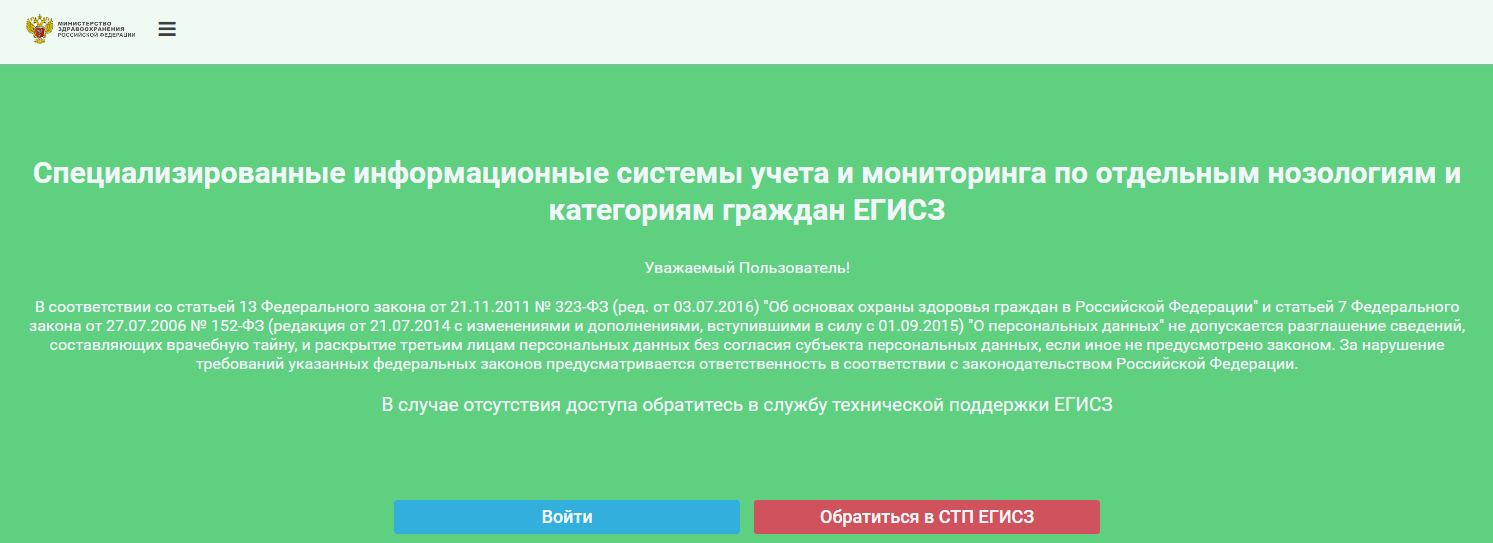 Рисунок 1 – Страница авторизации платформы специализированных информационных систем учета и мониторинга по отдельным нозологиям и категориям граждан ЕГИСЗДля предоставления доступа в ФРМО/ФРМР через ЕСИАиА необходимо направить заявку в установленной формес печатью организации, а также с подписью руководителя организации в службу технической поддержки ЕГИСЗ по адресу frmr_frmo@rt-eu.ru (форма заявки приведена в приложениях, Б), предварительно зарегистрироваться и подтвердить учетную запись на едином портале государственных услуг (ЕПГУ). Заявка должна содержать следующую информацию:СНИЛС;Фамилия;Имя;Отчество;Адрес электронной почты;Субъект РФ;Полное наименование медицинской организации;Краткое наименование медицинской организации;Наименование системы, в которую необходим доступ – ФРМО и/или ФРМР;Наименование роли.Описание ролей пользователей приведено в приложении «Матрица прав и ролей пользователей ФРМО/ФРМР».После нажатия кнопки «Войти» на экране отобразится страница авторизации пользователей на едином портале государственных услуг (Рисунок).Рисунок 2 – Окно авторизации на ЕПГУ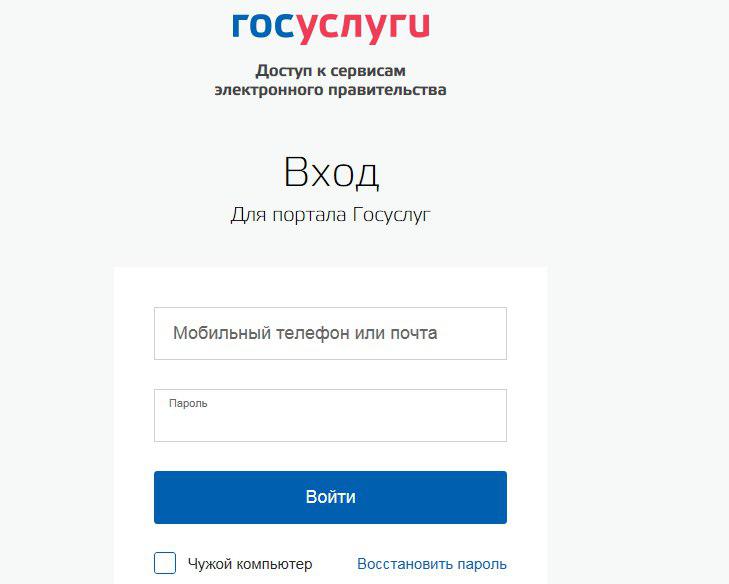 На форме авторизации необходимо ввести логин и пароль пользователя и нажать на кнопку «Войти». После чего произойдет переход на главную страницу специализированных информационных систем учета и мониторинга по отдельным нозологиям и категориям гражданЕГИСЗ (Рисунок).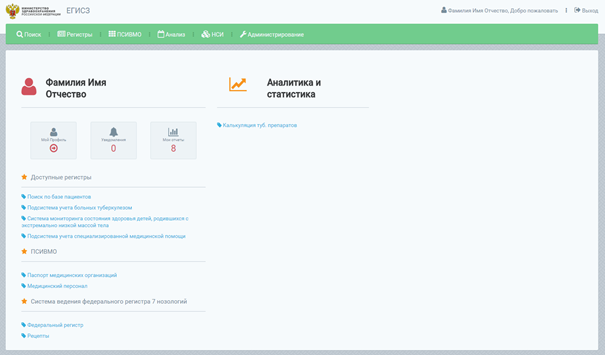 Рисунок 3 – Стартовая страница платформы специализированных информационных систем учета и мониторинга по отдельным нозологиям и категориям граждан ЕГИСЗНа стартовой странице системы в блоке «ПСИВМО» будет отображен список доступных пользователю регистров согласно предоставленным привилегиям. Для перехода в ФРМО или в ФРМР необходимо нажать на ссылку «Паспорт медицинских организаций» или «Медицинский персонал» соответственно (Рисунок).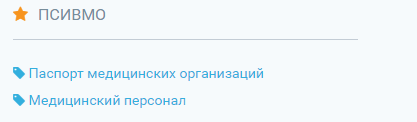 Рисунок 4 – Вход в ФРМО/ФРМР через стартовую страницу системыТак же вход в ФРМО или в ФРМР возможно осуществить посредством нажатия на ссылку «ПСИВМО» в верхнем (главном) меню и выбора параметра «Медицинские организации» или «Мед. персонал» соответственно (Рисунок).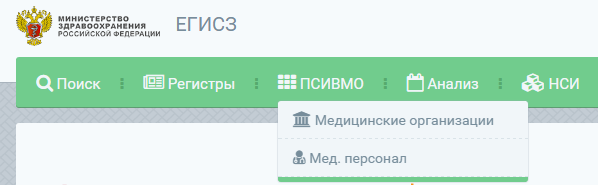 Рисунок 5 – Вход в ФРМО/ФРМР через главное менюВ случае выбора параметра «Медицинские организации» произойдет переход на стартовую страницу ФРМО (Рисунок).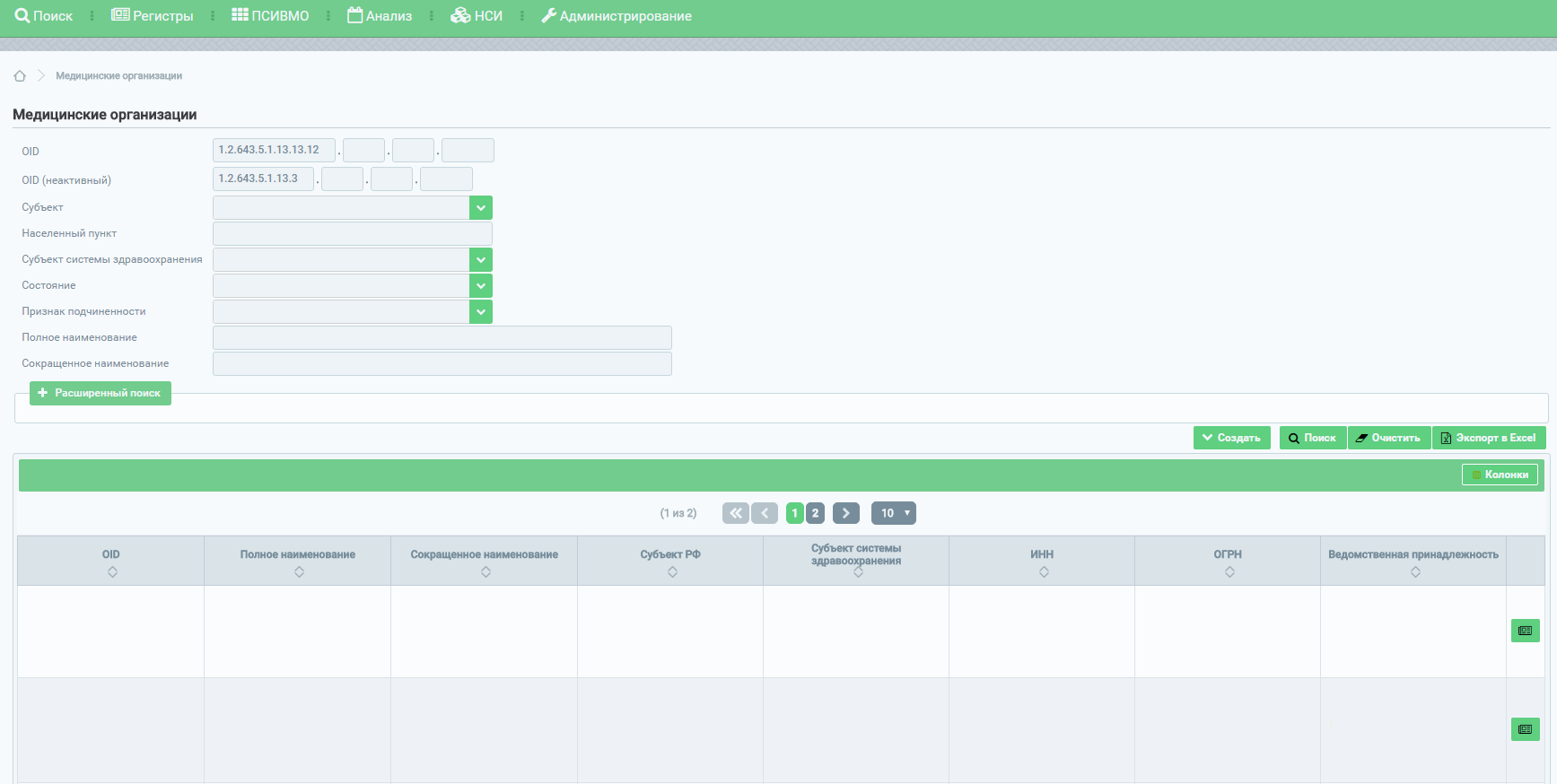 Рисунок 6 – Стартовая страница ФРМОВ случае выбора параметра «Мед. персонал» произойдет переход на стартовую страницу ФРМР (Рисунок).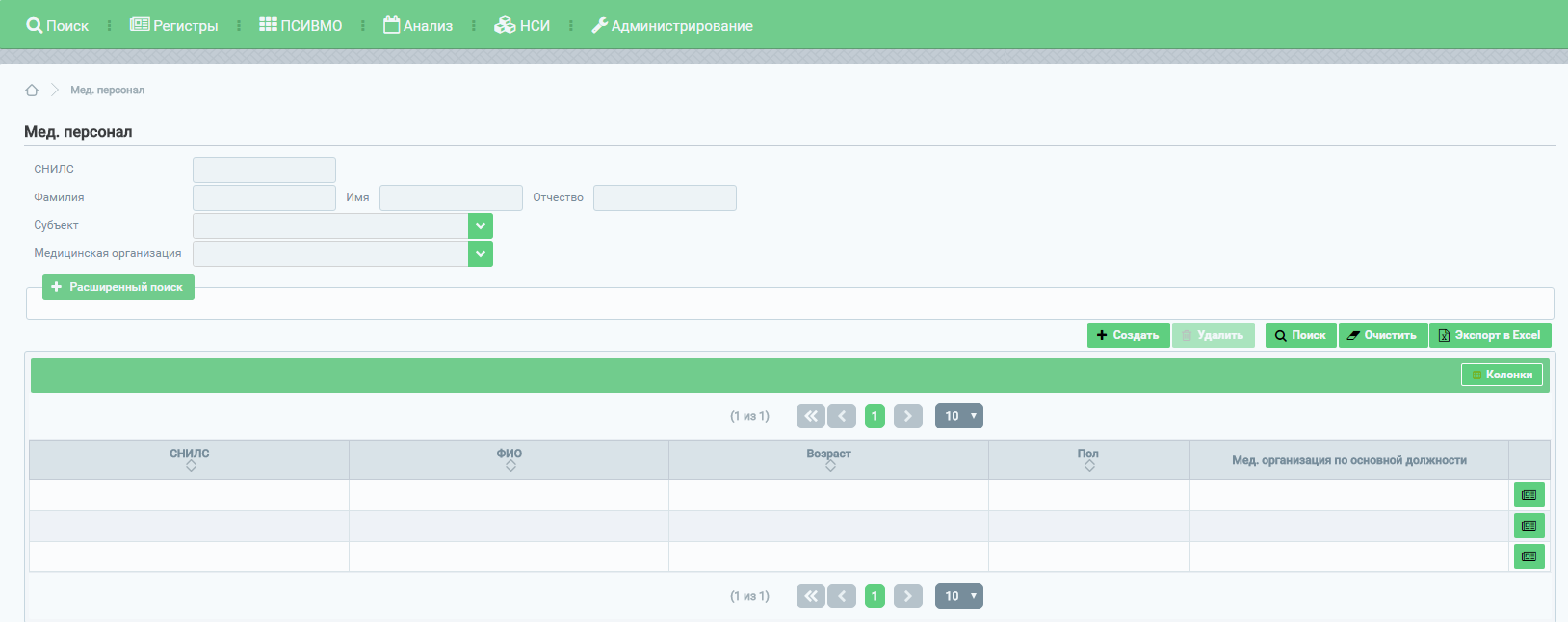 Рисунок 7 – Стартовая страница ФРМР3.1.2	Выход из системыДля корректного завершения работы с подсистемой необходимо выйти из подсистемы , нажав на кнопку . Закрыть окно Интернет-браузера и выключить компьютер.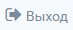 Порядок проверки работоспособностиПрограммное обеспечение работоспособно, если в результате действий пользователя, изложенных в разделе , загрузилась страница главного окна системы в соответствии с рисункомбез выдачи пользователю сообщений об ошибке.ОПИСАНИЕ ОПЕРАЦИЙОписание всех выполняемых функций, задач, комплексов задач, процедурПодсистема ФРМР/ФРМО предназначена для автоматизации следующих функций, задач, комплексов задач, процедур:учет сведений по медицинским организациям и их структурным подразделениям, оказывающих медицинскую помощь;сбор и актуализация сведений об адресе местонахождения медицинских организаций и их структурных подразделений, включая сведения о географических координатах их местоположения;ведение перечня домовых хозяйств, оказывающих первую помощь населению до прибытия медицинских работников при несчастных случаях, травмах, отравлениях и других состояниях, и заболеваниях, угрожающих их жизни и здоровью;учет и актуализация сведений о качественном и количественном составе медицинских работников.Описание операций технологического процесса обработки данных, необходимых для выполнения функций, задач, процедурДобавление медицинской организации в регистрДля добавления организации в Федеральный регистр медицинских организаций необходимо направить заявку в службу технической поддержки ЕГИСЗ по адресуfrmr_frmo@rt-eu.ru (форма заявки приведена в приложениях,,,). После добавления организации в систему пользователю, отправившему заявку, будет направлен ответ, в котором будет указан уникальный идентификатор организации в регистре – OID.Данный раздел содержит следующие пункты:описание процесса редактированияосновных сведений о медицинской организации;описание процесса ввода сведений об адресе;описание процесса ввода сведений о лечебно-профилактических зданиях;описание процесса ввода сведений о структурных подразделениях;описание процесса ввода сведений о домовых хозяйствах.Редактирование основных сведений об организацииДля редактирования основных сведений организации нажать на кнопку «Изменить» (Рисунок) в паспорте организации. Переход в паспорт организации осуществляется на стартовой странице Федерального регистра медицинских организаций по нажатию на кнопку  (Рисунок).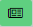 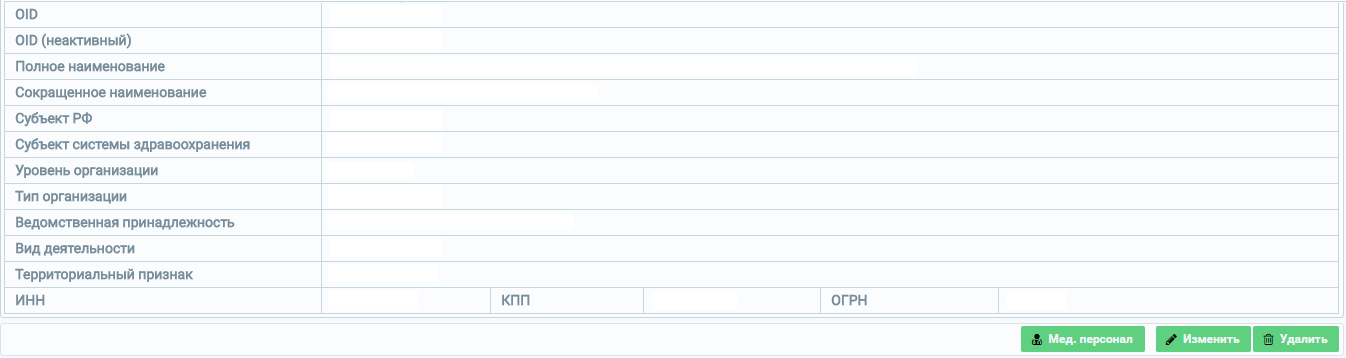 Рисунок 8 – Поля паспорта медицинской организации, раздел «Основные сведения»После нажатия на кнопку «Изменить» откроется форма для редактирования основных сведений организации (Рисунок – пример для государственных организаций; Рисунок – пример для частных организаций). Набор полей на форме зависит от значений, указанных в вышестоящих полях. В открывшемся окне необходимо заполнить поля формы редактирования (описание полей представлено в таблице). Поля, отмеченные знаком «*» («звездочка»), обязательны для заполнения.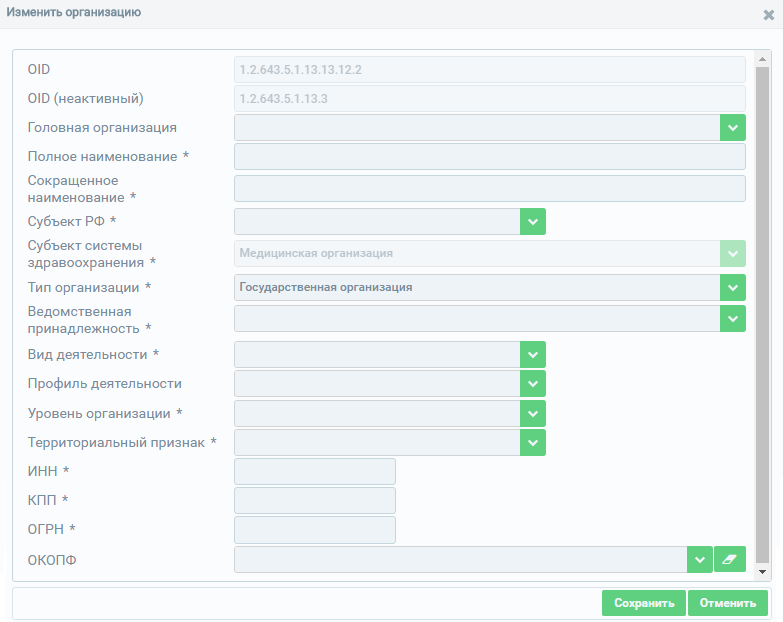 Рисунок 9– Окно редактирования раздела «Основные сведения» для государственных организаций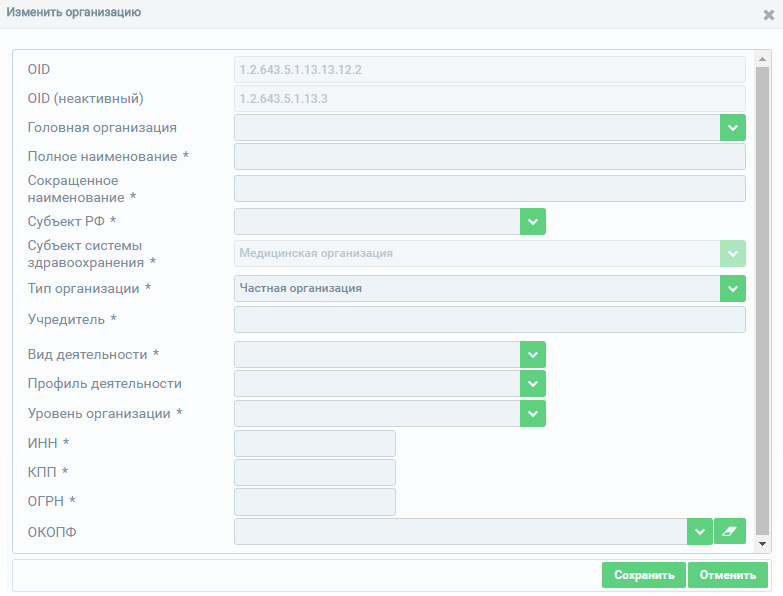 Рисунок 10– Окно редактирования раздела «Основные сведения» для частных организацийТаблица 1 – Описание полей для редактирования основных сведений организации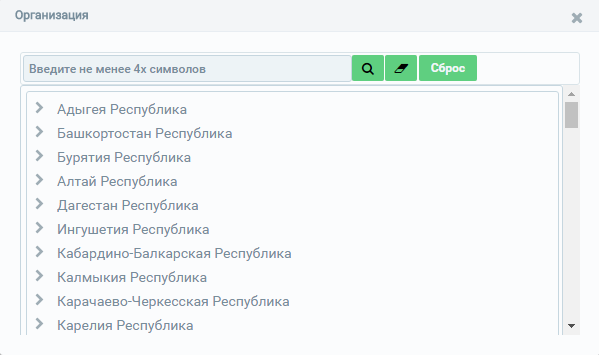 Рисунок 11– Окно выбора головной организацииПосле завершения редактирования полей формы необходимо нажать на кнопку «Сохранить». Внесенные изменения будут сохранены, и осуществится переход на страницу паспорта организации.Для закрытия формы редактирования основных сведения организации без сохранения изменений необходимо нажать на кнопку «Отменить».Ввод сведений об адресе медицинской организацииДля добавления записи об адресе медицинской организациив разделе «Общие сведения» на вкладке «Адрес местонахождения» нажать на кнопку , после чего откроется форма для ввода данных (Рисунок ).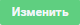 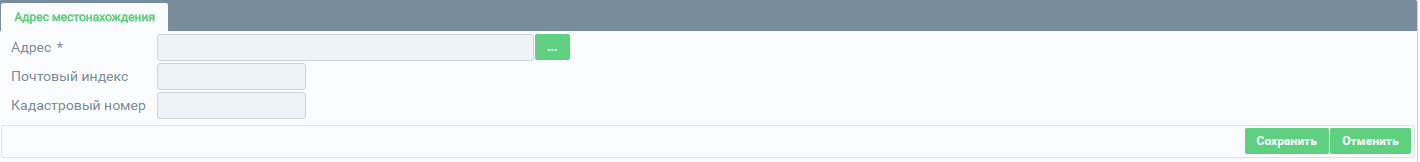 Рисунок 12– Форма для ввода данных адресаПоля, отмеченные знаком «*» («звездочка»), обязательны для заполнения.В случае если обязательные поля не заполнены, отобразится предупреждающее сообщение с указанием, какие из обязательных полей не заполнены (Рисунок).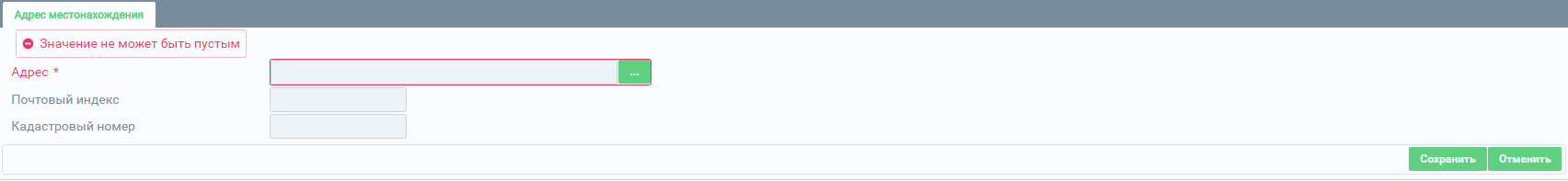 Рисунок 13– Отображение сообщения о незаполненных поляхОписание полей формы для ввода информации об адресе представлено в таблице.Таблица 2– Описание полей при вводе информации об адресе медицинской организацииДля сохранения введенных данных необходимо нажать на кнопку «Сохранить». Для отмены действий по вводу данных необходимо воспользоваться кнопкой «Отменить», после нажатия на которую введенные данные не сохранятся, окно ввода будет закрыто.Ввод сведений о лечебно-профилактических зданияхДля добавления записи о лечебно-профилактических зданиях в разделе «Лечебно-профилактические здания» нажать на кнопку , после чего откроется форма для ввода данных о зданиях (Рисунок).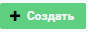 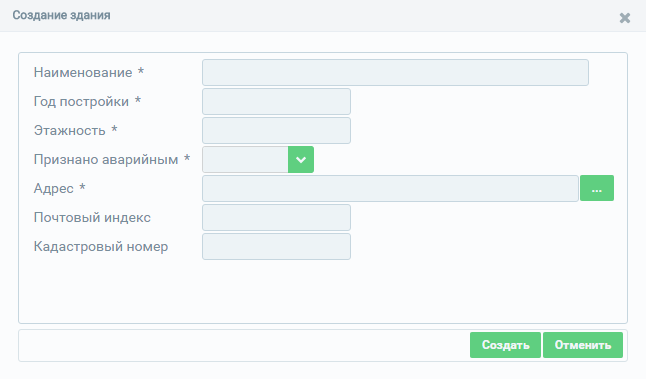 Рисунок 14– Форма ввода информации о лечебно-профилактических зданияхОписание полей для ввода информации о лечебно-профилактических зданиях представлено в таблице.Таблица 3– Описание полей для ввода информации о лечебно-профилактических зданияхДля сохранения введенных данных необходимо нажать на кнопку «Создать». Для отмены действий по вводу данных необходимо воспользоваться кнопкой «Отменить», после нажатия на которую введенные данные не сохранятся, окно ввода будет закрыто, и осуществится переход на страницу паспорта медицинской организации.Для изменения введенной информации необходимо выбрать запись и нажать на кнопку «Изменить», после чего откроется окно редактирования данных.Для удаления данных необходимо выбрать запись и нажать на кнопку «Удалить», после чего появится сообщение для подтверждения действий по удалению. В случае подтверждения удаления данные будут удалены без возможности восстановления.Ввод сведений о структурных подразделенияхДля добавления записи о структурных подразделениях медицинских организаций нажать на кнопку , после чего откроется форма для ввода данных о подразделении (Рисунок).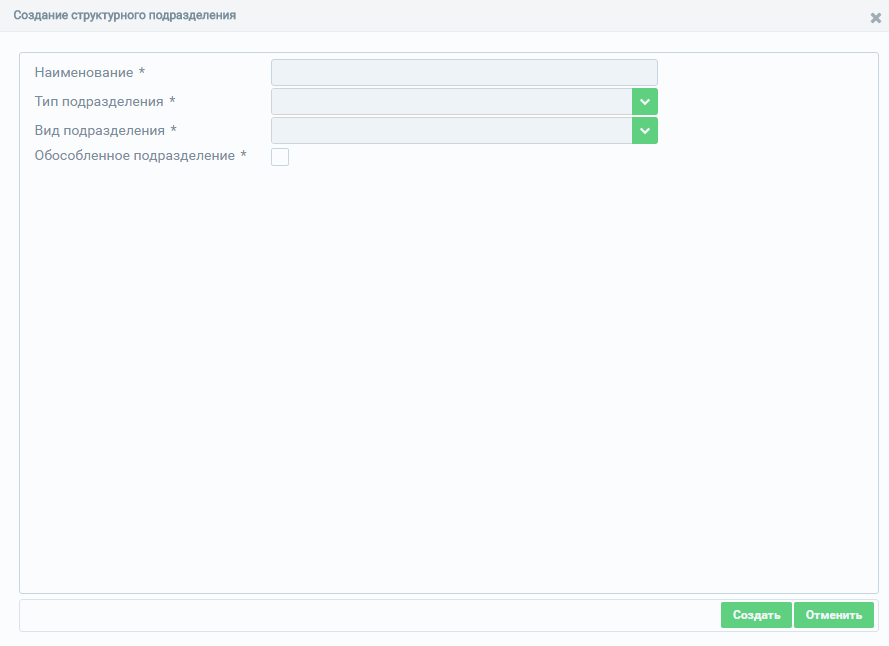 Рисунок 15– Форма ввода сведений о структурном подразделенииВ открывшемся окне необходимо заполнить поля формы ввода (описание полей представлено в таблице). Поля, отмеченные знаком «*» («звездочка»), обязательны для заполнения.В случае если обязательные поля не заполнены, отобразится предупреждающее сообщение с указанием, какие из обязательных полей не заполнены (Рисунок).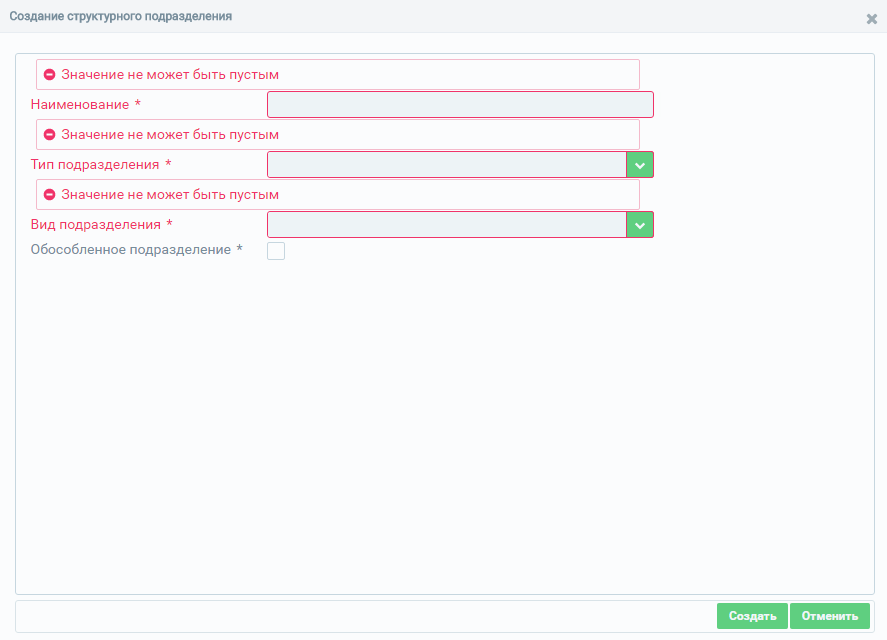 Рисунок 16– Отображение сообщения о незаполненных поляхТаблица 4– Описание полей для ввода сведений о структурном подразделенииАмбулаторное подразделениеПри выборе значения «Амбулаторный» в поле «Тип подразделения» форма ввода сведений имеет следующий вид: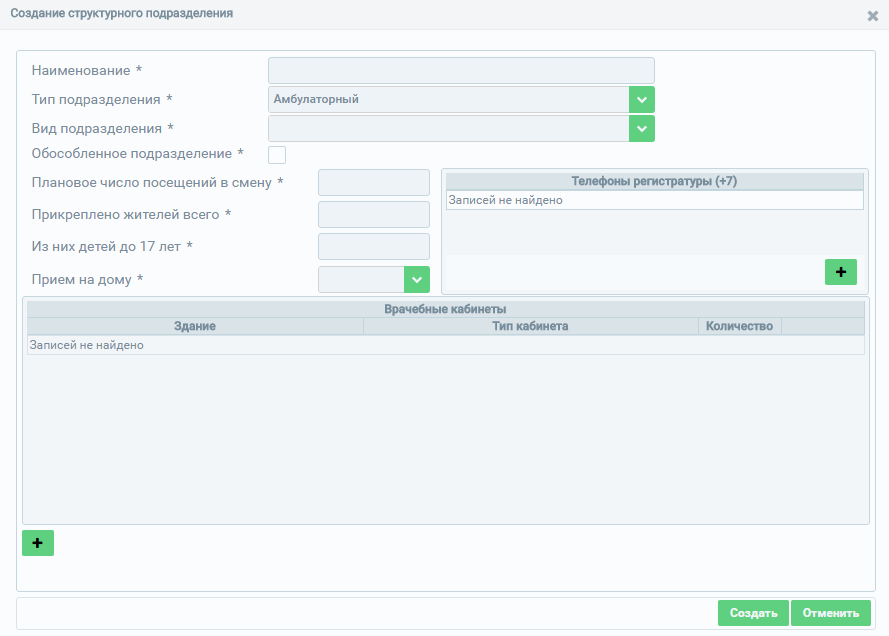 Рисунок 17– Форма ввода сведений при выборе значения типа подразделения «Амбулаторный»Поля, отмеченные знаком «*» («звездочка»), обязательны для заполнения.В случае если обязательные поля не заполнены, отобразится предупреждающее сообщение с указанием, какие из обязательных полей не заполнены (Рисунок).Описание дополнительных полей при выборе значения типа подразделения «Амбулаторный» представлено в таблице.Таблица 5– Описание дополнительных полей при выборе значения типа подразделения «Амбулаторный»Стационарное подразделениеПри выборе значения «Стационарный» в поле «Тип подразделения» форма ввода сведений о структурном подразделении имеет следующий вид: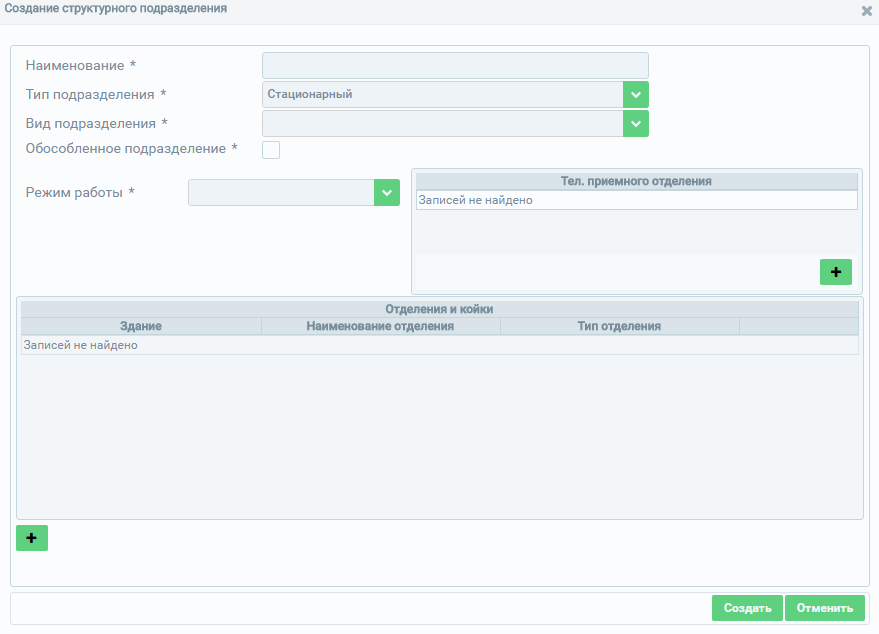 Рисунок 18– Форма ввода сведений при выборе значения типа подразделения «Стационарный»Поля, отмеченные знаком «*» («звездочка»), обязательны для заполнения.В случае если обязательные поля не заполнены, отобразится предупреждающее сообщение с указанием, какие из обязательных полей не заполнены (Рисунок).Описание дополнительных полей при выборе значения типа подразделения «Стационарный» представлено в таблице.Таблица 6– Описание дополнительных полей при выборе значения типа подразделения «Стационарный»Лабораторно-диагностическое или Инструментально-диагностическое подразделениеПри выборе значений «Лабораторно-диагностический» или «Инструментально-диагностический» в поле «Тип подразделения» форма ввода сведений о структурном подразделении имеет следующий вид: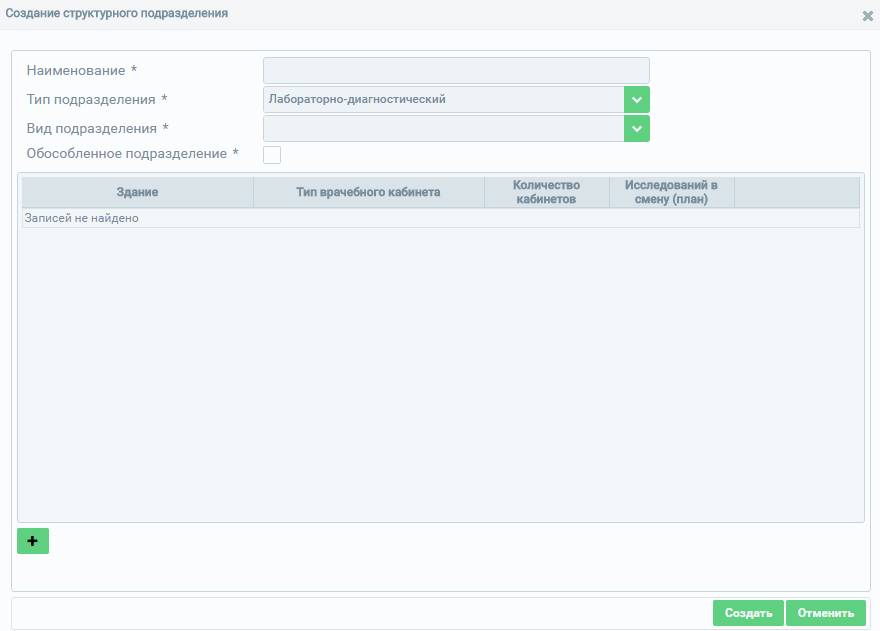 Рисунок 19– Форма ввода сведений при выборе значения типа подразделения «Лабораторно-диагностический»Для добавления дополнительной информации о врачебных кабинетах нажать на кнопку . Поля, отмеченные знаком «*» («звездочка»), обязательны для заполнения.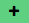 Описание дополнительных полей при выборе значений типа подразделения «Лабораторно-диагностический» или «Инструментально-диагностический» представлено в таблице.В случае если обязательные поля не заполнены, отобразится предупреждающее сообщение с указанием, какие из обязательных полей не заполнены ().Таблица 7– Описание полей при добавлении информации о врачебных кабинетахДля сохранения введенных данных необходимо нажать на кнопку «Создать». Для отмены действий по вводу данных необходимо воспользоваться кнопкой «Отменить», после нажатия на которую введенные данные не сохранятся, окно ввода будет закрыто, и осуществится переход на страницу ввода информации о структурном подразделении.Скорая медицинская помощьПри выборе значения «Скорая медицинская помощь» в поле «Тип подразделения» форма ввода сведений о структурном подразделении имеет следующий вид: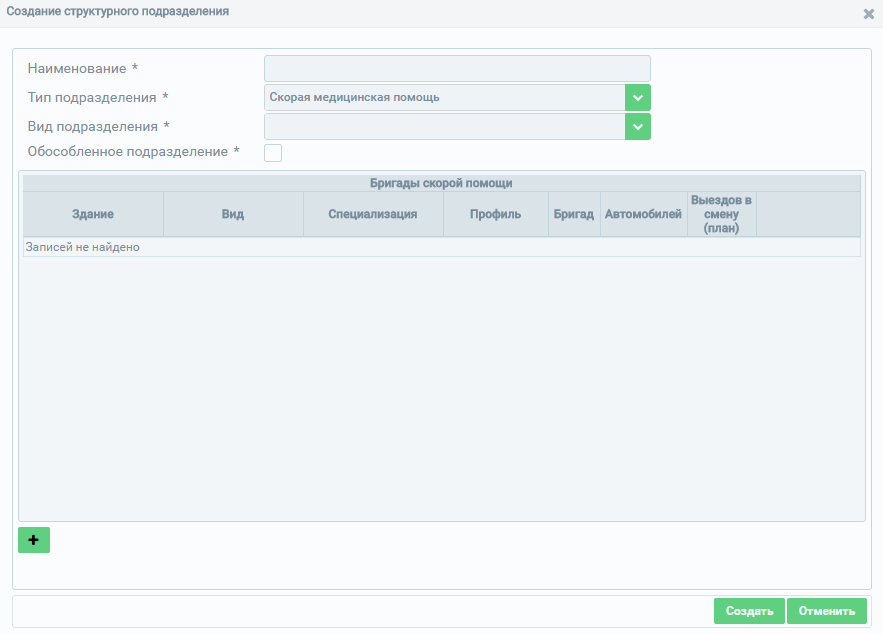 Рисунок 20– Форма ввода сведений при выборе типа подразделения «Скорая медицинская помощь»Для добавления дополнительной информации о бригадах скорой медицинской помощи (далее – СМП) нажать на кнопку  и заполнить форму ввода информации. Поля, отмеченные знаком «*» («звездочка»), обязательны для заполнения.Описание дополнительных полей при выборе значений типа подразделения «Скорая медицинская помощь» представлено в таблице.В случае если обязательные поля не заполнены, отобразится предупреждающее сообщение с указанием, какие из обязательных полей не заполнены (Рисунок).Таблица 8– Описание полей при добавлении информации о бригадах СМПДля сохранения введенных данных необходимо нажать на кнопку «Создать». Для отмены действий по вводу данных необходимо воспользоваться кнопкой «Отменить», после нажатия на которую введенные данные не сохранятся, окно ввода будет закрыто, и осуществится переход на страницу паспорта медицинской организации.Для изменения введенной информации необходимо выбрать запись и нажать на кнопку «Изменить», после чего откроется окно редактирования данных.Для удаления данных необходимо выбрать запись и нажать на кнопку «Удалить», после чего появится сообщение для подтверждения действий по удалению. В случае подтверждения удаления данные будут удалены без возможности восстановления.Административно-хозяйственное подразделениеПри выборе значения «Административно-хозяйственный (вспомогательный)» в поле «Тип подразделения» форма ввода сведений о структурном подразделении имеет следующий вид: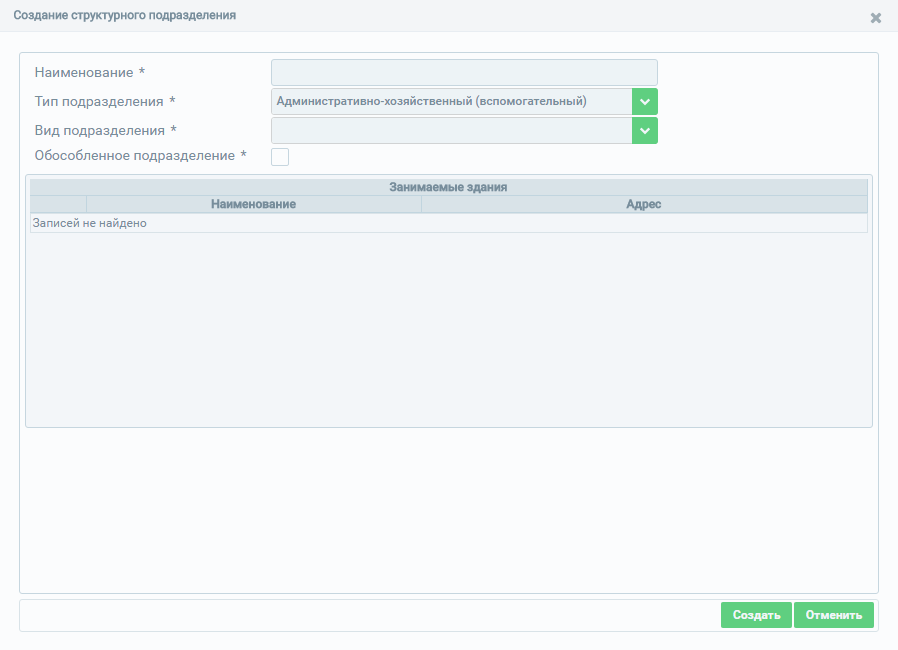 Рисунок 21– Форма ввода сведений при выборе типа подразделения «Административно-хозяйственный (вспомогательный)»В табличной части «Занимаемые здания» отображаются доступные для выбора наименования зданий. Если необходимое наименование отсутствует в списке, его необходимо добавить в паспорте организации в блоке «Лечебно-профилактические здания».Для данного типа подразделения доступен мульти-выбор зданий для указания месторасположения вводимого подразделения. Выбрать одно или несколько значений.Ввод сведений о домовых хозяйствахДля добавления записи о домовых хозяйствах медицинских организаций нажать на кнопку , после чего откроется форма для ввода данных о подразделении (Рисунок).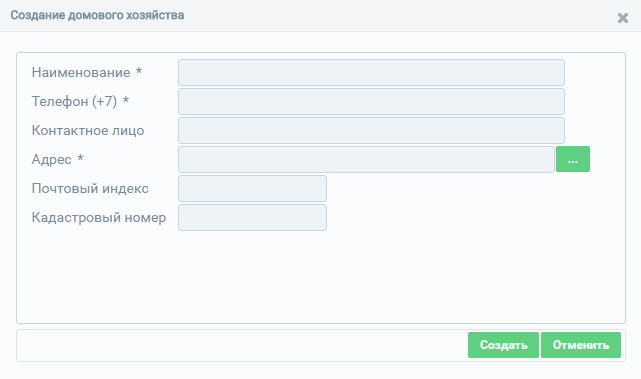 Рисунок 22– Форма ввода сведений о домовых хозяйствахПоля, отмеченные знаком «*» («звездочка»), обязательны для заполнения. В случае если обязательные поля не заполнены, отобразится предупреждающее сообщение с указанием, какие из обязательных полей не заполнены (Рисунок).Описание полей формы ввода сведений о домовых хозяйствах представлено в таблице.Таблица 9– Описание полей формы ввода сведений о домовых хозяйствахДля сохранения введенных данных необходимо нажать на кнопку «Создать». Для отмены действий по вводу данных необходимо воспользоваться кнопкой «Отменить», после нажатия на которую введенные данные не сохранятся, окно ввода будет закрыто, и осуществится переход на страницу паспорта медицинской организации.Для изменения введенной информации необходимо выбрать запись и нажать на кнопку «Изменить», после чего откроется окно редактирования данных.Для удаления данных необходимо выбрать запись и нажать на кнопку «Удалить», после чего появится сообщение для подтверждения действий по удалению. В случае подтверждения удаления данные будут удалены без возможности восстановления.Удаление медицинской организации из регистраУдаление организаций из Федерального регистра медицинских организаций доступно для пользователей с ролью «Работник ОУЗ» (описание матрицы прав и ролей пользователей приведено в приложении).Так же для удаления организаций из ФРМО возможно направить заявку в службу технической поддержки ЕГИСЗ по адресуfrmr_frmo@rt-eu.ru, указав уникальный идентификатор организации в регистре – OID, полное и сокращенное наименования организации к удалению. Необходимо приложить к заявке скан-копию приказа о реорганизации или упразднении организации.Для удаления организации пользователями с ролью «Работник ОУЗ» необходимо перейти в паспорт организации, нажав на кнопку  на стартовой странице ФРМО, и нажать на кнопку «Удалить» (Рисунок).Рисунок 23– Паспорт медицинской организации, раздел «Основные сведения»Далее отобразится сообщение о подтверждении действий в системе (Рисунок). Для продолжения удаления организации нажмите на кнопку «Да», для отмены действий нажмите «Нет».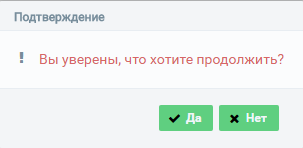 Рисунок 24– Сообщение о подтверждении действий в системеПосле подтверждения действий об удалении организации откроется окно, где необходимо указать причину удаления (Рисунок).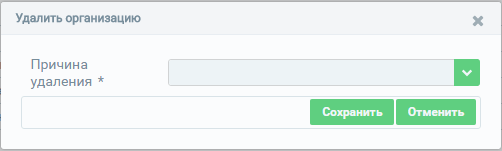 Рисунок 25– Окно для указания причины удаления организацииВыберите один из предложенных вариантов:В связи с реорганизацией;Дубль МО;По причине некорректного занесения МО.После выбора одного из вариантов нажать на кнопку «Сохранить» для удаления организации. Для отмены действий по удалению нажать на кнопку «Отменить».После завершения удаления в паспорте организации отобразится сообщение об удалении с указанием причины (Рисунок).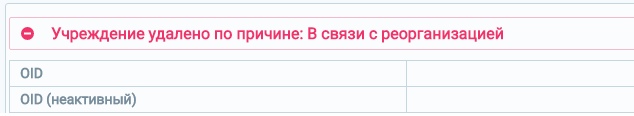 Рисунок 26– Сообщение об удалении организации с указанием причиныДобавление медицинского работника в регистрДанный раздел содержит следующие пункты:описание процесса ввода персональных данных медицинского работника;описание процесса ввода сведений об адресе;описание процесса ввода сведений об образовании медицинского работника;описание процесса ввода сведений о трудоустройстве (личное дело) медицинского работника;описание процесса ввода сведений о наградах медицинского работника.4.2.3.1	Ввод персональных данныхДля добавления записи о медицинском работнике в регистр нажать на кнопку . После нажатия на кнопку «Создать» откроется форма для ввода персональных данных медицинского работника (Рисунок).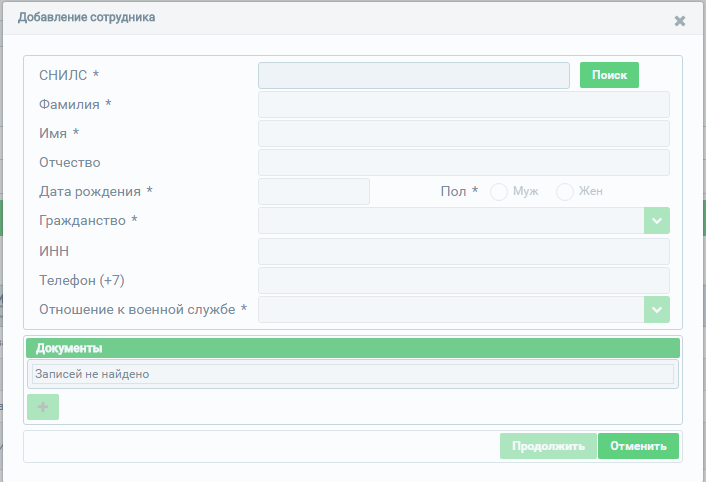 Рисунок 27 – Окно ввода персональных данных медицинского работникаВ открывшемся окне необходимо заполнить поля формы ввода (описание полей представлено в таблице). Поля, отмеченные знаком «*» («звездочка»), обязательны для заполнения.Таблица 10– Описание полей для ввода персональных данных сотрудникаПри вводе СНИЛС и нажатии кнопки «Поиск» (Рисунок) происходит проверка на наличие сотрудника в регистре, а также на корректность введенного значения.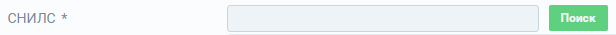 Рисунок 28 – Ввод СНИЛС и проверка введенного значения по кнопке «Поиск»Если сотрудник с таким СНИЛС уже присутствует в регистре, произойдет переход в карточку данного сотрудника (Рисунок).Если СНИЛС введен не корректно, то появится предупреждение о неверном значении (Рисунок).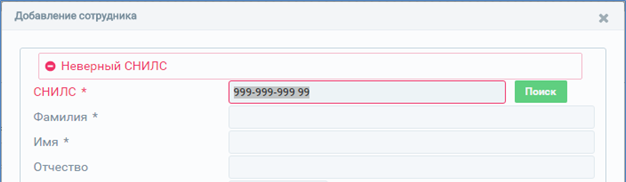 Рисунок 29 – Сообщение о некорректном вводе СНИЛСЕсли СНИЛС введен корректно, и такого значения нет в регистре, то появится возможность продолжить заполнение полей в форме ввода персональных данных сотрудника (Таблица).После заполнения полей формы ввода необходимо нажать на кнопку «Продолжить», далее введенные данные будут сохранены и осуществится переход к карточке медицинского работника (Рисунок).Для закрытия формы ввода персональных данных без сохранения необходимо нажать на кнопку «Закрыть», после чего осуществится переход к стартовой странице ФРМР (Рисунок).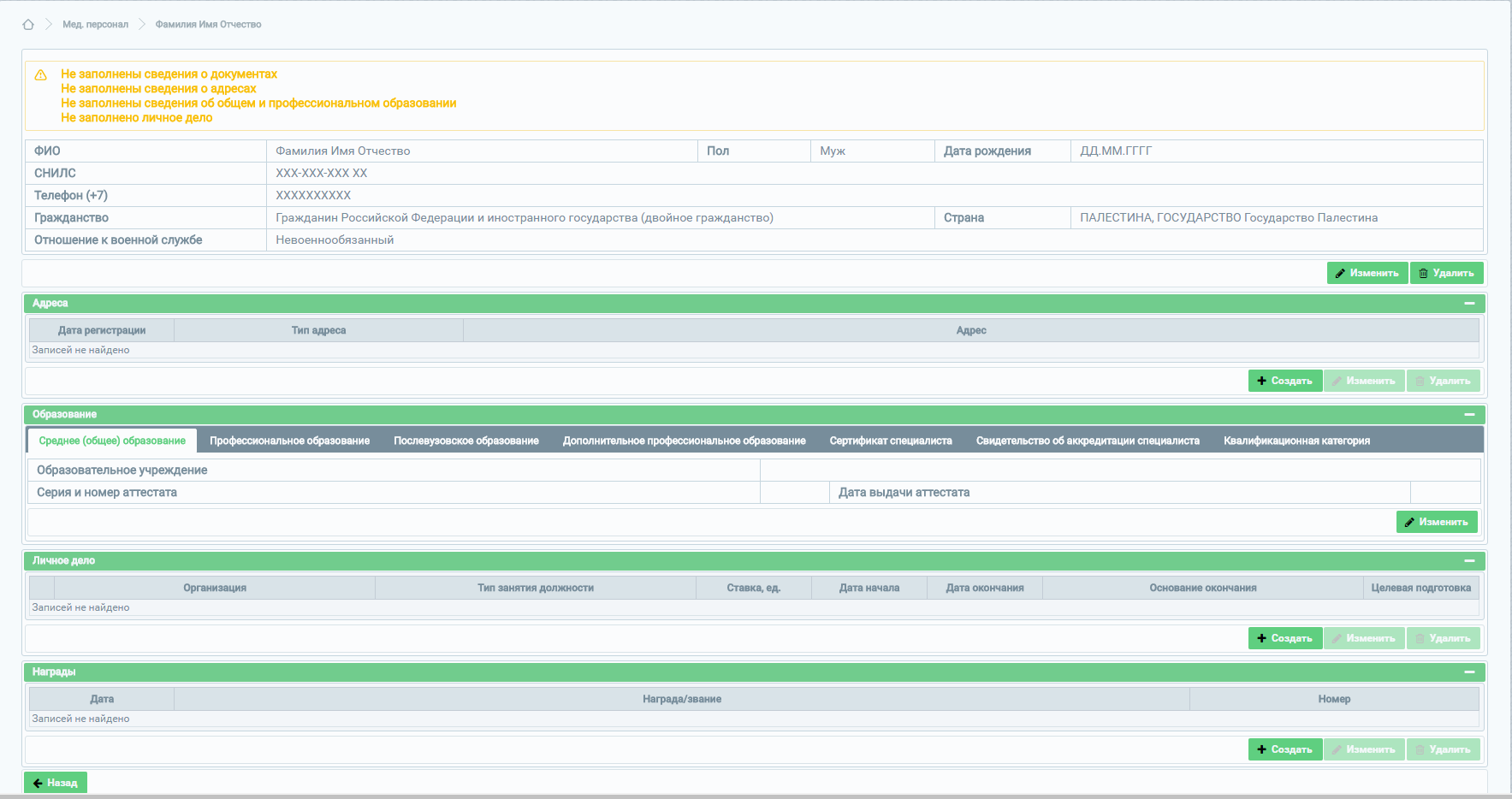 Рисунок 30– Карточка медицинского работника4.2.3.2	Ввод данных в карточку сотрудникаКарточка медицинского работника состоит из следующих блоков:блок персональных данных;блок сведений об адресе;блок сведений об образовании;блок сведений о трудоустройстве (личное дело).4.2.3.2.1 	Ввод данных об адресе сотрудникаДля ввода данных об адресе в карточке медицинского работника необходимо в блоке «Адреса» нажать на кнопку «Создать» (Рисунок), после чего появится форма ввода информации об адресе (Рисунок).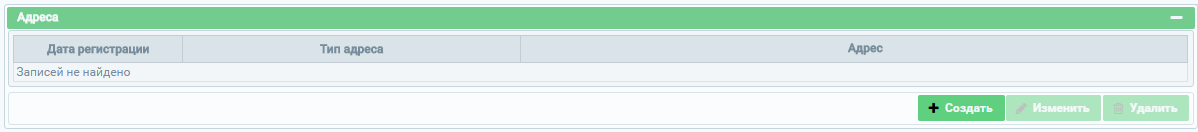 Рисунок 31– Блок «Адреса»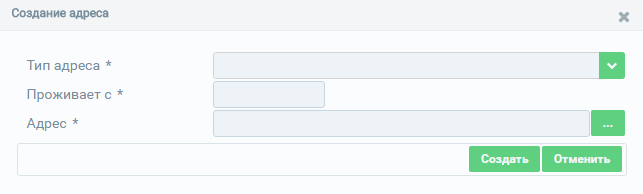 Рисунок 32– Форма ввода информации об адресе сотрудникаВ открывшемся окне необходимо заполнить поля формы ввода (описание полей представлено в таблице). Поля, отмеченные знаком «*» («звездочка»), обязательны для заполнения.Таблица 11– Описание данных об адресе сотрудникаДля сохранения введенной информации необходимо воспользоваться кнопкой «Создать», после нажатия на которую окно ввода закроется, и осуществится переход к карточке медицинского работника.Для отмены ввода информации об адресе сотрудника необходимо нажать на кнопку «Отменить».Для указания адреса нажать кнопку  на форме ввода адреса сотрудника в поле «Адрес» (Рисунок).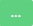 В открывшемся окне (Рисунок) необходимо заполнить поля формы ввода (описание полей представлено в таблице). Поля, отмеченные знаком «*» («звездочка»), обязательны для заполнения.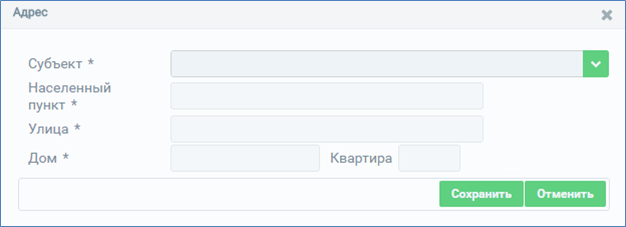 Рисунок 33– Параметры адреса сотрудникаТаблица 12– Описание параметров адреса сотрудникаДля сохранения введенных данных необходимо воспользоваться кнопкой «Сохранить» (Рисунок), после нажатия на которую окно ввода будет закрыто, и осуществится переход к окну ввода информации об адресе (Рисунок).Для отмены введенных данных необходимо воспользоваться кнопкой «Отменить» (Рисунок), при этом введенные данные не сохранятся, окно ввода закроется, осуществится переход к окну ввода информации об адресе (Рисунок).После ввода и сохранения данных об адресе появляется возможность редактирования или удаления записей (Рисунок).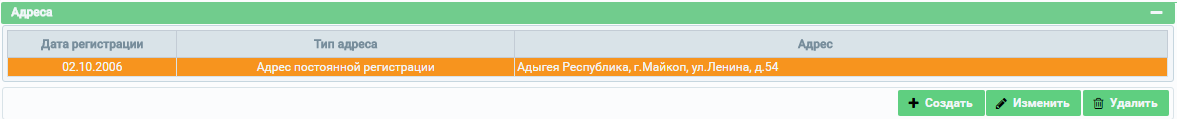 Рисунок 34 – Кнопки «Изменить» и «Удалить» в блоке «Адреса»Для изменения введенной информации необходимо выбрать запись и нажать на кнопку «Изменить», после чего откроется окно редактирования данных.Для удаления данных необходимо выбрать запись и нажать на кнопку «Удалить», после чего появится сообщение для подтверждения действий по удалению. В случае подтверждения удаления данные будут удалены без возможности восстановления.4.2.3.2.2 	Ввод данных об образовании сотрудникаНа этапе пилотной эксплуатации в информационном блоке «Образование» предлагается заполнить следующие вкладки:среднее (общее) образование;профессиональное образование;послевузовское образование;дополнительное профессиональное образование;сертификат специалиста;свидетельство об аккредитации специалиста;квалификационная категория.4.2.3.2.2.1	Ввод данных о среднем (общем) образовании сотрудникаДля ввода информации во вкладке «Среднее (общее) образование» необходимо воспользоваться кнопкой «Изменить», после нажатия на которую появится форма ввода информации (Рисунок).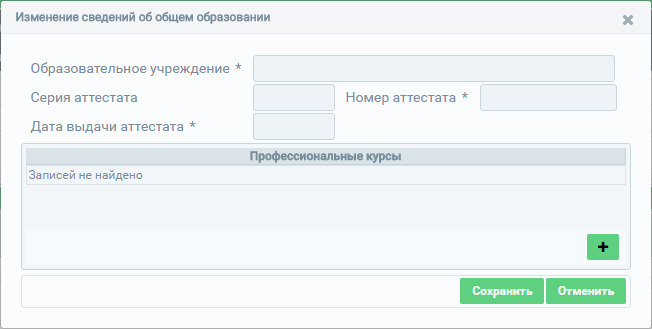 Рисунок 35– Изменение информации о среднем (общем) образованииВ открывшемся окне (Рисунок) необходимо заполнить поля формы ввода, а также табличную часть «Профессиональные курсы» (в случае прохождения профессиональных курсов для младшего медицинского персонала). Для заполнения табличной части необходимо нажать на кнопку , после чего откроется окно ввода информации о профессиональных курсах для младшего медицинского персонала (Рисунок). Описание полей представлено в таблице. Поля, отмеченные знаком «*» («звездочка»), обязательны для заполнения.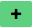 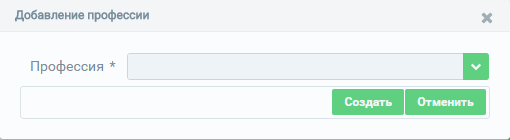 Рисунок 36– Добавление профессиональных курсовТаблица 13 – Описание сведений, вводимых о среднем (общем) образованииДля подтверждения введенных в табличную часть данных нажмите на кнопку «Создать» (Рисунок). Для отмены ввода без сохранения данных нажать на кнопку «Отменить».После сохранения данных, введенных в табличную часть «Профессиональные курсы», появится возможность удаления записи. Для удаления записи нажмите на кнопку  (Рисунок).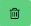 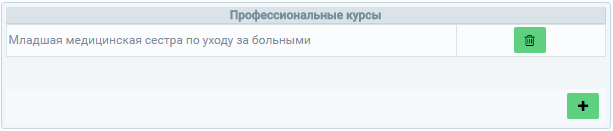 Рисунок 37– Удаление записи о профессиональных курсахПосле сохранения данных, введенных в табличную часть «Профессиональные курсы», необходимо сохранитьинформацию, внесенную в окне изменения данных о среднем (общем) образовании, нажав на кнопку «Сохранить» (Рисунок). Для отмены ввода без сохранения данных нажать на кнопку «Отменить».4.2.3.2.2.2	Ввод данных о профессиональном образовании сотрудникаДля ввода информации во вкладке «Профессиональное образование» необходимо воспользоваться кнопкой «Создать», после нажатия на которую появится форма ввода информации.В ФРМР вносятся сведения как об образовании, полученном на территории Российской Федерации, так и об образовании, полученном за рубежом.А) Ввод информации о профессиональном образовании, полученном на территории Российской ФедерацииДля внесения информации о профессиональном образовании, полученном на территории Российской Федерации, в поле «Образование получено за рубежом» необходимо оставить значение «Нет», установленное по умолчанию (Рисунок)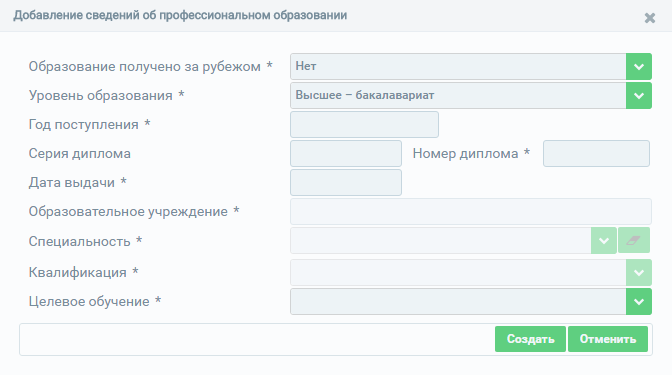 Рисунок 38– Форма ввода информации о профессиональном образовании, полученном на территории РФВ открывшемся окне (Рисунок) необходимо заполнить поля формы ввода (описание полей представлено в таблице). Поля, отмеченные знаком «*» («звездочка»), обязательны для заполнения.Таблица 14 – Описание сведений о профессиональном образовании, полученном на территории РФДля сохранения введенных данных необходимо воспользоваться кнопкой «Создать» (Рисунок), после нажатия на которую окно ввода будет закрыто, и осуществится переход на вкладку «Профессиональное образование» блока «Образование».Б) Ввод информации о профессиональном образовании, полученном за рубежомДля внесения информации о профессиональном образовании, полученном за рубежом, в поле «Образование получено за рубежом» необходимо установить значение «Да» (Рисунок).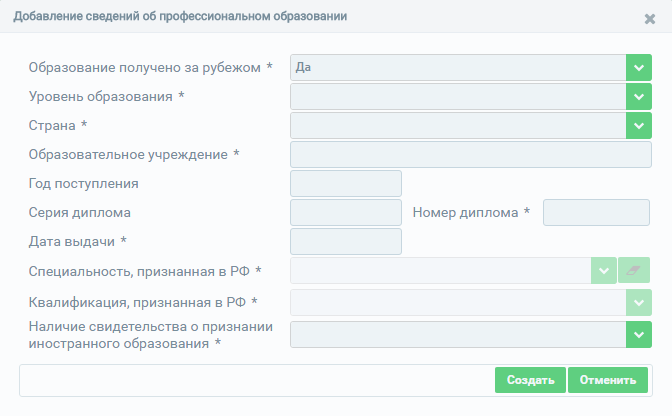 Рисунок 39– Форма ввода информации о профессиональном образовании, полученном за рубежомВ открывшемся окне (Рисунок) необходимо заполнить поля формы ввода (описание полей представлено в таблице). Поля, отмеченные знаком «*» («звездочка»), обязательны для заполнения.Таблица 15 – Описание сведений о профессиональном образовании, полученном за рубежомДля сохранения введенных данных необходимо воспользоваться кнопкой «Создать» (Рисунок), после нажатия на которую окно ввода будет закрыто, и осуществится переход на вкладку «Профессиональное образование» блока «Образование».4.2.3.2.2.3	Ввод данных о послевузовском образовании сотрудникаВвод сведений на вкладке «Послевузовское образование» доступен только после заполнения информации на вкладке «Профессиональное образование», где уровень образования может быть указан одним из следующих значений: «Высшее - бакалавриат», «Высшее - магистратура», «Высшее – специалитет».Для ввода информации во вкладке «Послевузовское образование» необходимо воспользоваться кнопкой «Создать», после нажатия на которую появится форма ввода информации (Рисунок)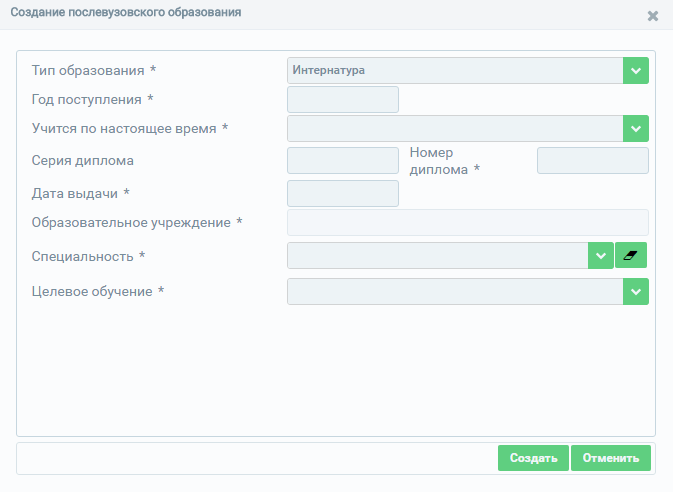 Рисунок 40– Форма ввода информации о послевузовском образованииВ открывшемся окне (Рисунок) необходимо заполнить поля формы ввода (описание полей представлено в таблице). Поля, отмеченные знаком «*» («звездочка»), обязательны для заполнения.Таблица 16– Описание сведений о послевузовском образованииДля сохранения введенных данных необходимо воспользоваться кнопкой «Создать» (Рисунок), после нажатия на которую окно ввода будет закрыто, и осуществится переход на вкладку «Послевузовское образование» блока «Образование».4.2.3.2.2.4	Ввод данных о дополнительном профессиональном образовании сотрудникаВвод сведений на вкладке «Дополнительное профессиональное образование» доступен только после заполнения информации на вкладке «Профессиональное образование».Для ввода информации во вкладке «Дополнительное профессиональное образование» необходимо воспользоваться кнопкой «Создать», после нажатия на которую появится форма ввода информации (Рисунок).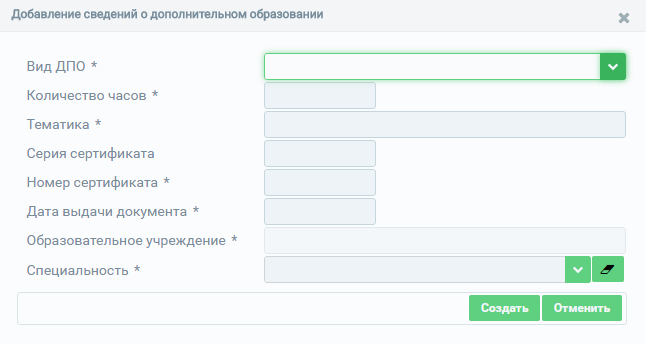 Рисунок 41 – Форма ввода информации о дополнительном профессиональном образованииВ открывшемся окне (Рисунок) необходимо заполнить поля формы ввода (описание полей представлено в таблице). Поля, отмеченные знаком «*» («звездочка»), обязательны для заполнения.Таблица 17– Описание сведений о дополнительном профессиональном образованииДля сохранения введенных данных необходимо воспользоваться кнопкой «Создать» (Рисунок), после нажатия на которую окно ввода будет закрыто, и осуществится переход на вкладку «Дополнительное профессиональное образование» блока «Образование».Для закрытия формы ввода без сохранения данных необходимо нажать на кнопку «Отменить», после нажатия на которую осуществится переход к карточкемедицинского работника.После ввода и сохранения данных о дополнительном профессиональном образовании медицинского работника появляется возможность редактирования записей.Для изменения введенной информации необходимо выбрать запись и нажать на кнопку «Изменить», после чего откроется окно редактированияданных.4.2.3.2.2.5	Ввод данных о сертификате сотрудникаВвод сведений на вкладке «Сертификат специалиста» доступен только после заполнения информации на вкладке «Профессиональное образование», где уровень образования может быть указан одним из следующих значений: «Среднее профессиональное», «Высшее - бакалавриат», «Высшее - магистратура», «Высшее – специалитет».Для ввода информации во вкладке «Сертификат специалиста» необходимо воспользоваться кнопкой «Создать», после нажатия на которую появится форма ввода информации (Рисунок).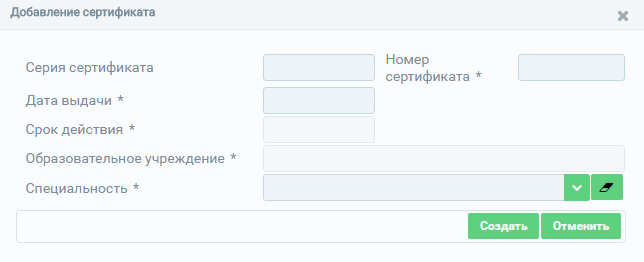 Рисунок 42– Форма ввода информации о сертификате специалистаВ открывшемся окне (Рисунок) необходимо заполнить поля формы ввода (описание полей представлено в таблице). Поля, отмеченные знаком «*» («звездочка»), обязательны для заполнения.Таблица 18– Описание сведений о сертификате специалистаДля сохранения введенных данных необходимо воспользоваться кнопкой «Создать» (Рисунок), после нажатия на которую окно ввода будет закрыто, и осуществится переход на вкладку «Сертификат специалиста» блока «Образование».Для закрытия формы ввода без сохранения данных необходимо нажать на кнопку «Отменить», после нажатия на которую осуществится переход к карточкемедицинского работника.После ввода и сохранения данных о сертификате специалиста появляется возможность редактирования записей.Для изменения введенной информации необходимо выбрать запись и нажать на кнопку «Изменить», после чего откроется окно редактированияданных.4.2.3.2.2.6	Ввод данных о свидетельстве об аккредитации сотрудникаВвод сведений на вкладке «Свидетельство об аккредитации специалиста» доступен только после заполнения информации на вкладке «Профессиональное образование», где уровень образования может быть указан одним из следующих значений: «Среднее профессиональное», «Высшее - бакалавриат», «Высшее - магистратура», «Высшее – специалитет».Для ввода информации на вкладке «Свидетельство об аккредитации специалиста» необходимо воспользоваться кнопкой «Изменить», после нажатия на которую появится форма ввода информации (Рисунок).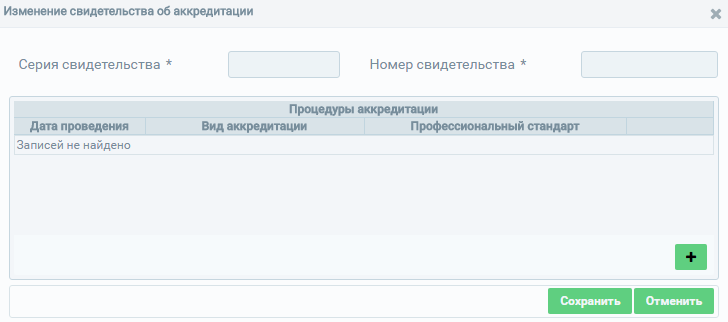 Рисунок 43– Изменение информации о свидетельстве об аккредитацииВ открывшемся окне (Рисунок) необходимо заполнить поля формы ввода, а также табличную часть «Процедуры аккредитации». Для заполнения табличной части необходимо нажать на кнопку , после чего откроется окно ввода информации о процедурах аккредитации (Рисунок). Описание полей представлено в таблице. Поля, отмеченные знаком «*» («звездочка»), обязательны для заполнения.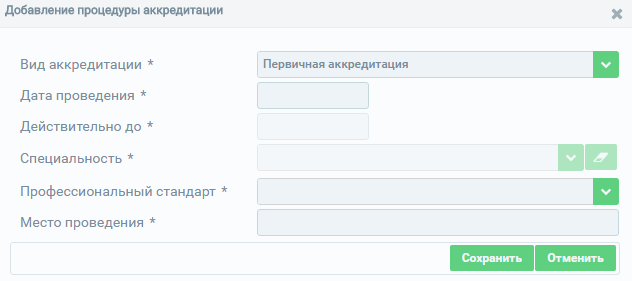 Рисунок 44– Добавление процедуры аккредитацииТаблица 19– Описание сведений, вводимых о свидетельстве об аккредитацииДля подтверждения введенных в табличную часть данных нажмите на кнопку «Сохранить» (Рисунок). Для отмены ввода без сохранения данных нажмите на кнопку «Отменить».После сохранения данных, введенных в табличную часть «Процедуры аккредитации» появится возможность редактирования или удаления записи. Для изменения записи нажмите на кнопку , для удаления -  (Рисунок).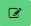 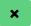 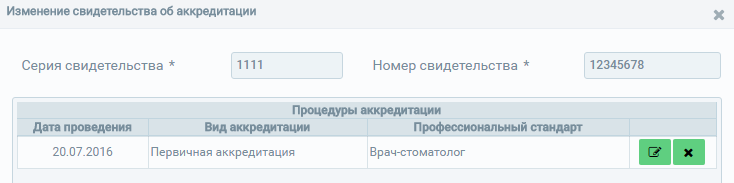 Рисунок 45– Редактирование или удаление записи о процедуре аккредитацииПосле сохранения данных, введенных в табличную часть «Процедуры аккредитации», сохраните изменения в окне изменения данных о свидетельстве об аккредитации, нажав на кнопку «Сохранить» (Рисунок). Для отмены ввода без сохранения данных нажмите на кнопку «Отменить».4.2.3.2.2.7	Ввод данных о квалификационной категории сотрудникаВвод сведений на вкладке «Квалификационная категория» доступен только после заполнения информации на вкладке «Профессиональное образование» и «Сертификат специалиста» и/или «Свидетельство об аккредитации специалиста».Для ввода информации во вкладке «Квалификационная категория» необходимо воспользоваться кнопкой «Создать» (Рисунок), после нажатия на которую появится форма ввода записи о квалификационной категории (Рисунок).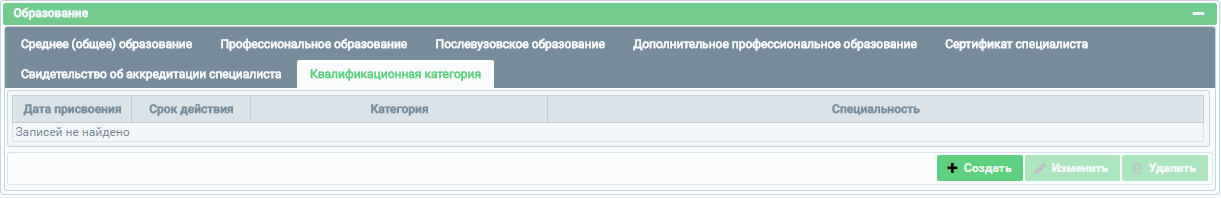 Рисунок 46– Вкладка «Квалификационная категория»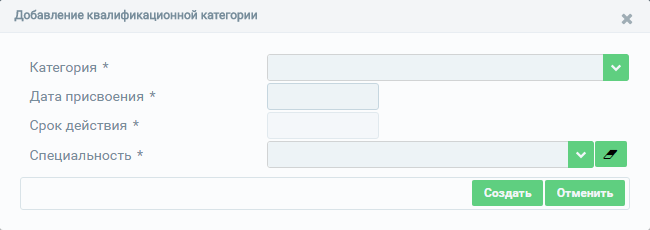 Рисунок 47– Форма добавления записи о квалификационной категорииВ открывшемся окне (Рисунок) необходимо заполнить поля формы ввода (описание полей представлено в таблице). Поля, отмеченные знаком «*» («звездочка»), обязательны для заполнения.Таблица 20– Описание сведений о квалификационной категории сотрудникаДля сохранения введенных данных необходимо воспользоваться кнопкой «Создать»(Рисунок), после нажатия на которую, окно ввода закроется, и осуществится переход к карточке медицинского работника.Для закрытия формы ввода без сохранения данных необходимо нажать на кнопку «Отменить», после нажатия на которую осуществится переход к карточкемедицинского работника.После ввода и сохранения данных о квалификационной категории медицинского работника появляется возможность редактирования записей.Для изменения введенной информации необходимо выбрать запись и нажать на кнопку «Изменить», после чего откроется окно редактированияданных.4.2.3.3	Ввод данных о трудоустройстве в личное дело сотрудникаДля ввода данных в блок «Личное дело» необходимо воспользоваться кнопкой «Создать» (Рисунок), после нажатия на которую появится форма ввода записи о трудоустройстве (Рисунок).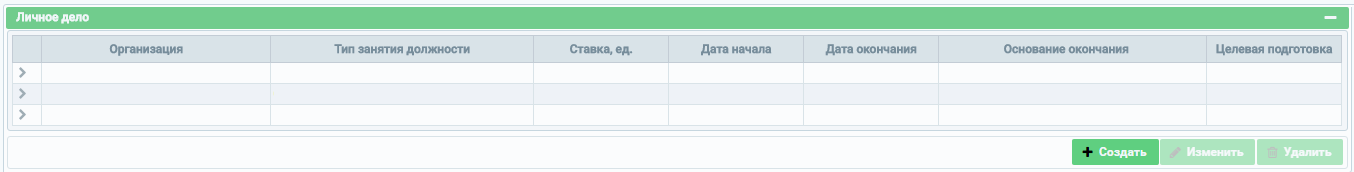 Рисунок 48– Блок «Личное дело»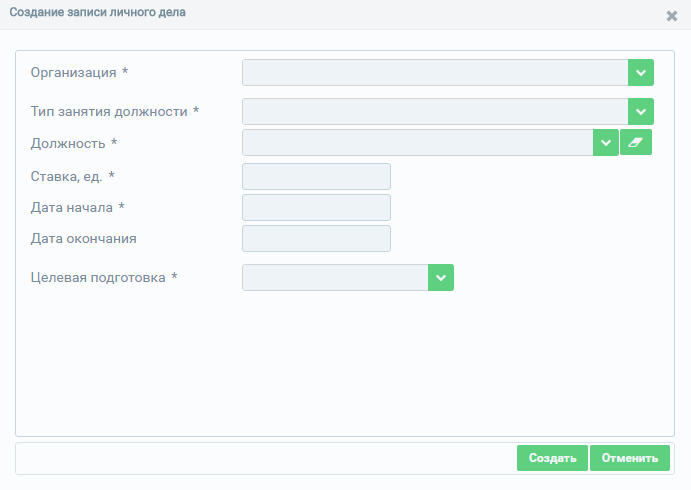 Рисунок 49– Форма добавления записи в личное делоВ открывшемся окне (Рисунок) необходимо заполнить поля формы ввода (описание полей представлено в таблице). Поля, отмеченные знаком «*» («звездочка»), обязательны для заполнения.Таблица 21– Описание сведений, вводимых в личное дело сотрудникаДля сохранения введенных данных необходимо воспользоваться кнопкой «Создать»(Рисунок), после нажатия на которую, окно ввода закроется, и осуществится переход к карточке медицинского работника.Для закрытия формы ввода без сохранения данных необходимо нажать на кнопку «Отменить», после нажатия на которую осуществится переход к карточкемедицинского работника.После ввода и сохранения данных о трудоустройстве медицинского работника появляется возможность редактирования записей.Для изменения введенной информации необходимо выбрать запись и нажать на кнопку «Изменить», после чего откроется окно редактированияданных.4.2.3.4	Ввод данных о наградах сотрудникаДля ввода данных в блок «Награды» необходимо воспользоваться кнопкой «Создать» (Рисунок), после нажатия на которую появится форма ввода записи о награде (Рисунок).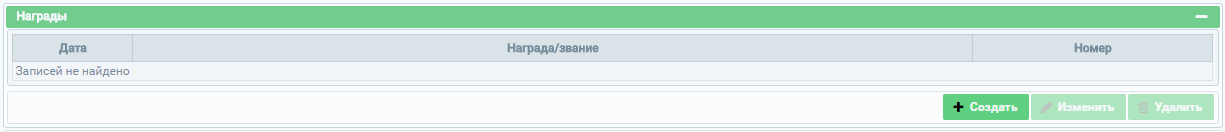 Рисунок 50– Блок «Награды»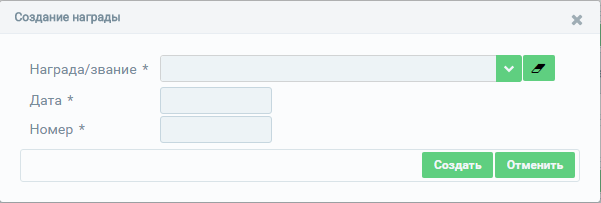 Рисунок 51– Форма добавления записи о наградеВ открывшемся окне (Рисунок) необходимо заполнить поля формы ввода (описание полей представлено в таблице). Поля, отмеченные знаком «*» («звездочка»), обязательны для заполнения.Таблица 22– Описание сведений о наградах сотрудникаДля сохранения введенных данных необходимо воспользоваться кнопкой «Создать»(Рисунок), после нажатия на которую, окно ввода закроется, и осуществится переход к карточке медицинского работника.Для закрытия формы ввода без сохранения данных необходимо нажать на кнопку «Отменить», после нажатия на которую осуществится переход к карточкемедицинского работника.После ввода и сохранения данных о наградах медицинского работника появляется возможность редактирования записей.Для изменения введенной информации необходимо выбрать запись и нажать на кнопку «Изменить», после чего откроется окно редактированияданных.АВАРИЙНЫЕ СИТУАЦИИДействия при аварийных ситуацияхВ случае возникновения аварийных ситуаций, связанных с Системой, необходимо обратиться в службу технической поддержки пользователей (далее – СТП).Контактная информацияПорядок обращения в службу технической поддержкиПри обращении в СТП пользовательдолжен сообщить следующие сведения:Название Системы, по поводу которой происходит обращение в СТП;ФИО;Субъект РФ;Организация;Контактный телефон;Адрес электронной почты (если есть);Вопрос/предложение/замечание/сообщение об ошибке.Создание снимков экрана – «скриншотов»Для того чтобы сделать снимок экрана Системы с ошибкой необходимо выполнить следующие действия:Сделать копию экрана с ошибкой, при помощи клавиши «PrintScreen» на клавиатуре;Создать документ Microsoft Word;При помощи пункта меню «Правка – Вставить» добавить изображение с ошибкой в документ;Под изображением написать комментарий, описывающий действия, в результате которых возникла ошибка;Сохранить и отправить на электронную почту технической поддержке созданный документ.РЕКОМЕНДАЦИИ ПО ОСВОЕНИЮДля успешного освоения работы с подсистемой внимательно изучите данное руководство пользователя.ОПРЕДЕЛЕНИЯ, ОБОЗНАЧЕНИЯ И СОКРАЩЕНИЯПриложение АФОРМА ЗАЯВКИ НА ПРЕДОСТАВЛЕНИЕ ДОСТУПА В ФЕДЕРАЛЬНЫЙ РЕГИСТР МЕДИЦИНСКИХ ОРГАНИЗАЦИЙПрошу предоставить пользователю права роли {Наименование роли} (см. в приложении) в промышленной версии Федерального регистра медицинских организаций на платформе Специализированных информационных систем учета и мониторинга по отдельным нозологиям и категориям граждан ЕГИСЗ. Сведения о пользователе приведены в таблице.Таблица А. 1 – Сведения о пользователе ФРМОПриложение БФОРМА ЗАЯВКИ НА ПРЕДОСТАВЛЕНИЕ ДОСТУПА В ФЕДЕРАЛЬНЫЙ РЕГИСТР МЕДИЦИНСКИХ РАБОТНИКОВПрошу предоставить пользователю права роли {Наименование роли}(см. в приложении) в промышленной версии Федерального регистра медицинских работников на платформе Специализированных информационных систем учета и мониторинга по отдельным нозологиям и категориям граждан ЕГИСЗ. Сведения о пользователе приведены в таблице.Таблица Б. 1 – Сведения о пользователе ФРМРПриложение ВМАТРИЦА ПРАВ И РОЛЕЙ ПОЛЬЗОВАТЕЛЕЙ ФРМО/ФРМРТаблица В. 1– Матрица прав и ролей ФРМОТаблица В. 2– Матрица прав и ролей ФРМРПриложение ГФОРМА ЗАЯВКИ НА ДОБАВЛЕНИЕ ГОСУДАРСТВЕННОЙ МЕДИЦИНСКОЙ ОРГАНИЗАЦИИ В ФЕДЕРАЛЬНЫЙ РЕГИСТР МЕДИЦИНСКИХ ОРГАНИЗАЦИЙВ третьем столбце таблиц приводятся комментарии для заполнения полей формы заявки. Заполнение всех полей формы обязательно.Таблица Г. 1– Форма заявки на добавление государственной медицинской организацииПриложение ДФОРМА ЗАЯВКИ НА ДОБАВЛЕНИЕ ЧАСТНОЙ МЕДИЦИНСКОЙ ОРГАНИЗАЦИИ В ФЕДЕРАЛЬНЫЙ РЕГИСТР МЕДИЦИНСКИХ ОРГАНИЗАЦИЙТаблица Д. 1– Форма заявки на добавление частной медицинской организацииПриложение ЕФОРМА ЗАЯВКИ НА ДОБАВЛЕНИЕ ФИЛИАЛА МЕДИЦИНСКОЙ ОРГАНИЗАЦИИ В ФЕДЕРАЛЬНЫЙ РЕГИСТР МЕДИЦИНСКИХ ОРГАНИЗАЦИЙТаблица Е. 1– Форма заявки на добавление филиала медицинской организацииПриложение ЖФОРМА ЗАЯВКИ НА ДОБАВЛЕНИЕ ОРГАНИЗАЦИИ ЗДРАВООХРАНЕНИЯ ИЛИ ФАРМАЦЕВТИЧЕСКОЙ ОРГАНИЗАЦИИ В ФЕДЕРАЛЬНЫЙ РЕГИСТР МЕДИЦИНСКИХ ОРГАНИЗАЦИЙТаблица Ж. 1– Форма заявки на добавление организации здравоохранения или медицинской организацииУтверждаюУтверждаюДиректор Департамента информационных технологий и связи Министерства здравоохранения Российской Федерации_______________ Е.Л. Бойко МП«____»_____________2016 г.Директор по коммуникациям и стратегическим исследованиям Функции коммуникации и аналитики Государственной корпорации «Ростех»_______________ В.Ю. Бровко МП«____»______________2016 г.СогласованоСогласовано_________________________________________________________________________________/__________«____»_____________________2016 г._________________________________________________________________________________/___________«____»_____________________2016 г._________________________________________________________________________________/___________«____»_____________________2016 г.№Наименование поляОписаниеВид, способ ввода1OIDУникальный идентификатор организации, присвоенный в рамках ФРМОПрисваивается автоматически при создании организации в системе. Поле не доступно для редактирования.2OID (неактивный)Уникальный идентификатор организации, неактивный в рамках ФРМО.Был присвоен в рамках «Программного комплекса по ведению паспортов медицинских учреждений» (https://pmu.rosminzdrav.ru)Поле не доступно для редактирования и носит информативный характер.3Головная организацияГоловная организация для редактируемой организацииУказывается в случае, если редактируемая организация является филиалом.Для заполнения поля нажмите на кнопку . В открывшемся окне (Рисунок) укажите организацию, являющуюся головной.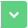 В случае указания головной организации поля формы:«ИНН», «ОГРН» – скрываются в форме;«Тип организации», «Ведомственная принадлежность»/«Учредитель», «Вид деятельности», «Профиль деятельности» – становятся не доступными для изменения. Значения вышеуказанных полей наследуются от головной организации, т.к. организации являются одним юридическим лицом.4Полное наименованиеПолное наименование редактируемой организацииТекстовое поле для ввода 5Сокращенное наименованиеСокращенное наименование редактируемой организацииТекстовое поле для ввода6Субъект РФСубъект РФ, к которому относится организацияЗначение устанавливается при создании организации в системе. Поле не доступно для редактирования.7Субъект системы здравоохраненияВид организацииЗначение устанавливается при создании организации в системе. Поле не доступно для редактирования.8Тип организацииТип организацииВыпадающий список.При выборе значения «Государственная организация» появляется дополнительное поле «Ведомственная принадлежность» (описание см. в п.8.1).При выборе значения «Частная организация» появляется дополнительное поле «Учредитель» (описание см. в п.8.2)8.1Ведомственная принадлежностьВедомственная принадлежностьВыпадающий список.Поле доступно только для организаций типа «Государственная организация»8.2УчредительУчредительТекстовое поле для ввода с ограничением до 512 символов.Поле доступно только для организаций типа «Частная организация»9Вид деятельностиВид деятельности медицинской организацииВыпадающий список.При выборе одного из следующих значений: «Специализированная больница», «Диспансер», «Поликлиника», «Центр (Лечебно-профилактические медицинские организации)», «Медицинские организации скорой медицинской помощи и переливания крови», «Санаторно-курортные организации», «Центр (Медицинские организации особого типа)», «Бюро», «Лаборатория», появляется дополнительное поле «Профиль деятельности» (описание см. в п. 9.1)9.1Профиль деятельностиПрофиль деятельностиВыпадающий список10Уровень организацииУровень медицинской организацииВпадающий список11Территориальный признакТерриториальный признакВыпадающий список. Поле доступно только для организаций типа «Государственная организация»12ИННИНН организацииЧисловое поле для ввода с ограничением в 10 символов13КППКПП организацииЧисловое поле для ввода с ограничением в 9 символов14ОГРНОГРН организацииЧисловое поле для ввода с ограничением в 13 символов15ОКОПФОКОПФ организацииВыпадающий список№Наименование поляОписаниеВид, способ ввода1АдресАдрес медицинской организацииДля указания адреса нажмите кнопку  на форме ввода адреса в поле «Адрес». В появившейся форме заполните поля «Субъект», «Населенный пункт», «Улица», «Дом» (описание см. в п.1.1-1.4). Для сохранения введенных данных необходимо нажать на кнопку «Сохранить». Для отмены действий по вводу данных необходимо воспользоваться кнопкой «Отменить», после нажатия на которую введенные данные не сохранятся, окно ввода будет закрыто, и осуществится переход на страницу паспорта медицинской организации.1.1СубъектСубъект РФВыпадающий список1.2Населенный пунктНаименование населенного пунктаСправочное поле. Не доступно для заполнения до указания субъекта.Введите первые несколько символов наименования населенного пункта, а затем выберите значение из выпадающего списка, предложенного системой.Ввод информации осуществляется согласно справочнику ФИАС1.3УлицаНаименование улицыСправочное поле. Не доступно для заполнения до указания населенного пункта.Введите первые несколько символов наименования улицы, а затем выберите значение из выпадающего списка, предложенного системой.Ввод информации осуществляется согласно справочнику ФИАС1.4ДомНомер домаПо умолчанию справочное поле (установлен флаг «Справочно»).Введите первые несколько символов номера дома, а затем выберите значение из выпадающего списка, предложенного системой.Ввод информации осуществляется согласно справочнику ФИАС.В случае если флаг «Справочно» не установлен – текстово-числовое поле.2Почтовый индексПочтовый индексЧисловое поле для ввода с ограничением в 6 символов3Кадастровый номерКадастровый номерЧисловое поле для ввода в формате ХХ:ХХ:ХХХХХХ:ХХ№Наименование поляОписаниеВид, способ ввода1НаименованиеНаименование зданияТекстовое поле для ввода с ограничением до 256 символов2Год постройкиГод постройки зданияЧисловое поле для ввода с ограничением в 4 знака3ЭтажностьКоличество этажей в зданииЧисловое поле для ввода с ограничением до 2 знаков4Признано аварийнымПризнак наличия/отсутствия аварийностиВыпадающий список5АдресАдрес расположения зданияДля указания адреса нажмите кнопку  на форме ввода адреса в поле «Адрес». В появившейся форме заполните поля «Субъект», «Населенный пункт», «Улица», «Дом» (описание см. в п.5.1-5.4). Для сохранения введенных данных необходимо нажать на кнопку «Сохранить». Для отмены действий по вводу данных необходимо воспользоваться кнопкой «Отменить», после нажатия на которую введенные данные не сохранятся, окно ввода будет закрыто, и осуществится переход на страницу паспорта медицинской организации.5.1СубъектСубъект РФВыпадающий список5.2Населенный пунктНаименование населенного пунктаСправочное поле. Не доступно для заполнения до указания субъекта.Введите первые несколько символов наименования населенного пункта, а затем выберите значение из выпадающего списка, предложенного системой.Ввод информации осуществляется согласно справочнику ФИАС5.3УлицаНаименование улицыСправочное поле. Не доступно для заполнения до указания населенного пункта.Введите первые несколько символов наименования улицы, а затем выберите значение из выпадающего списка, предложенного системой.Ввод информации осуществляется согласно справочнику ФИАС5.4ДомНомер домаПо умолчанию справочное поле (установлен флаг «Справочно»).Введите первые несколько символов номера дома, а затем выберите значение из выпадающего списка, предложенного системой.Ввод информации осуществляется согласно справочнику ФИАС.В случае если флаг «Справочно» не установлен – текстово-числовое поле.6Почтовый индексПочтовый индексЧисловое поле для ввода с ограничением в 6 символов7Кадастровый номерКадастровый номерЧисловое поле для ввода в формате ХХ:ХХ:ХХХХХХ:ХХ№Наименование поляОписаниеВид, способ ввода1НаименованиеНаименование структурного подразделенияТекстовое поле с ограничением до 256 символов2Тип подразделенияНаименование типа подразделения.Выпадающий список.В зависимости от выбранного типа подразделения появляются поля с дополнительной информацией о выбранном типе подразделения, описание которых приведено в Таблицах 6–9.3Вид подразделенияНаименование вида подразделения.Выпадающий список4Обособленное подразделениеПараметр наличия/отсутствия обособленного подразделения.Флаг.В случае установки данного параметра появляется дополнительное поле «Основное здание» (п.4.1)4.1Основное зданиеНаименование основного зданияВыпадающий список.В списке отображаются доступные для выбора наименования зданий, указанные для данного структурного подразделения.Если необходимое наименование отсутствует в списке, его необходимо добавить в паспорте организации в блоке «Лечебно-профилактические здания».№Наименование поляОписаниеВид, способ ввода1Плановое число посещений в сменуПлановое число посещений в сменуЧисловое поле для ввода с ограничением до 3 символов2Прикреплено жителей всегоКоличество жителей, прикрепленных к данному подразделениюЧисловое поле для ввода с ограничением до 6 символов3Из них детей до 17 летКоличество детей до 17 лет из общего количества жителей, прикрепленных к данному подразделениюЧисловое поле для ввода с ограничением до 6 символов4Прием на домуПараметр наличия/отсутствия приема на домуВыпадающий список5Телефоны регистратуры (+7)Номера телефонов регистратурыДля добавления номера телефона необходимо нажать на кнопку , после чего в появившейся форме ввести номер телефона в10 символов. Для сохранения введенных данных необходимо нажать на кнопку «Создать».Для отмены действий по вводу данных необходимо воспользоваться кнопкой «Отменить», после нажатия на которую введенные данные не сохранятся, окно ввода будет закрыто, и осуществится переход на страницу ввода информации о структурном подразделении.6Врачебные кабинетыИнформация о врачебных кабинетахДля добавления врачебного кабинета необходимо нажать на кнопку , после чего в появившейся форме заполнить поля «Здания», «Тип кабинета», «Количество» (описание см. в п.6.1-6.3).Для сохранения введенных данных необходимо нажать на кнопку «Создать». Для отмены действий по вводу данных необходимо воспользоваться кнопкой «Отменить», после нажатия на которую введенные данные не сохранятся, окно ввода будет закрыто, и осуществится переход на страницу ввода информации о структурном подразделении.6.1ЗданиеНаименование здания, в котором расположено подразделениеВыпадающий список.В списке отображаются доступные для выбора наименования зданий, указанные для данного структурного подразделения.Если необходимое наименование отсутствует в списке, его необходимо добавить в паспорте организации в блоке «Лечебно-профилактические здания».6.2Тип кабинетаНаименование типа кабинетаВыпадающий список с элементом поиска. При необходимости доступен поиск значения в выпадающем списке путем ввода нескольких символов.6.3Количество Количество кабинетов для указанного типаЧисловое поле для ввода с ограничением до 3 символов.№Наименование поляОписаниеВид, способ ввода1Режим работыРежим работы стационарного подразделенияВыпадающий список.2Тел.приемного отделенияТелефон приемного отделенияДля добавления номера телефона необходимо нажать на кнопку , после чего в появившейся форме ввести номер телефона в10 символов. Для сохранения введенных данных необходимо нажать на кнопку «Создать». Для отмены действий по вводу данных необходимо воспользоваться кнопкой «Отменить», после нажатия на которую введенные данные не сохранятся, окно ввода будет закрыто, и осуществится переход на страницу ввода информации о структурном подразделении.3Отделения и койкиИнформация об отделениях и койках стационарного подразделения.Для добавления информации об отделениях и койках необходимо нажать на кнопку , после чего в появившейся форме заполнить поля «Здания», «Наименование отделения», «Тип отделения» (описание см. в п.3.1-3.3), а также информацию о койках (описание см. в п.3.4.1-3.4.2).Для сохранения введенных данных необходимо нажать на кнопку «Создать». Для отмены действий по вводу данных необходимо воспользоваться кнопкой «Отменить», после нажатия на которую введенные данные не сохранятся, окно ввода будет закрыто, и осуществится переход на страницу ввода информации о структурном подразделении.3.1ЗданиеНаименование здания, в котором расположено подразделениеВыпадающий список.В списке отображаются доступные для выбора наименования зданий, указанные для данного структурного подразделения.Если необходимое наименование отсутствует в списке, его необходимо добавить в паспорте организации в блоке «Лечебно-профилактические здания».3.2Наименование отделенияНаименование отделенияТекстовое поле для ввода с ограничением до 256 символов.3.3Тип отделенияНаименование типа отделенияВыпадающий список с элементом поиска. При необходимости доступен поиск значения в выпадающем списке путем ввода нескольких символов.3.4КойкиИнформация о койках в стационарном подразделенииДля добавления информации о койках необходимо нажать на кнопку , после чего в появившейся форме заполнить поля «Профиль койки» и «Количество коек» (описание см. в п.3.4.1-3.4.2).Для сохранения введенных данных необходимо нажать на кнопку «Создать». Для отмены действий по вводу данных необходимо воспользоваться кнопкой «Отменить», после нажатия на которую введенные данные не сохранятся, окно ввода будет закрыто, и осуществится переход на страницу ввода информации о структурном подразделении.3.4.1Профиль койкиПрофиль койкиВыпадающий список3.4.2Количество коекКоличество коекЧисловое поле для ввода с ограничением до 3 символов№Наименование поляОписаниеВид, способ ввода1ЗданияНаименование зданияВыпадающий список.В списке отображаются доступные для выбора наименования зданий, указанные для данного структурного подразделения.Если необходимое наименование отсутствует в списке, его необходимо добавить в паспорте организации в блоке «Лечебно-профилактические здания».2Тип врачебного кабинетаНаименование типа врачебного кабинетаВыпадающий список с элементом поиска. При необходимости доступен поиск значения в выпадающем списке путем ввода нескольких символов.3Количество кабинетовКоличество кабинетовЧисловое поле с ограничением до 3 символов4Исследований в смену (план)Количество исследований в смену (план)Числовое поле с ограничением до 3 символов№Наименование поляОписаниеВид, способ ввода1ЗданиеНаименование зданияВыпадающий список.В списке отображаются доступные для выбора наименования зданий, указанные для данного структурного подразделения.Если необходимое наименование отсутствует в списке, его необходимо добавить в паспорте организации в блоке «Лечебно-профилактические здания».2ВидВид бригады СМПВыпадающий список3ПрофильПрофиль бригады СМПВыпадающий список4СпециализацияСпециализация бригады СМПВыпадающий список.Поле отображается в случае выбора значения «Специализированные (только врачебные)» в поле «Профиль»5БригадКоличество бригад СМП определенного вида и профиляЧисловое поле для ввода с ограничением до 3 символов6АвтомобилейКоличество автомобилей бригад СМПЧисловое поле для ввода с ограничением до 3 символов7Выездов в смену (план)Количество выездов в смену (план)Числовое поле для ввода с ограничением до 3 символов№Наименование поляОписаниеВид, способ ввода1НаименованиеНаименование домового хозяйстваТекстовое поле для ввода с ограничением до 256 символов2Телефон (+7)Контактный номер телефонаЧисловое поле для ввода с ограничением в 10 символов3Контактное лицоФИО контактного лицаТекстовое поле для ввода с ограничением до 128 символов4АдресПараметры адреса домового хозяйстваДля указания адреса нажмите кнопку  на форме ввода адреса. В открывшемся окне необходимо заполнить дополнительную информацию об адресе: «Субъект», «Населенный пункт», «Улица», «Дом» (описание полей см. в п. 4.1-4.4)4.1СубъектСубъект РФВыпадающий список4.2Населенный пунктНаселенный пунктСправочное поле. Не доступно для заполнения до указания субъекта.Введите первые несколько символов наименования населенного пункта, а затем выберите значение из выпадающего списка, предложенного системой.Ввод информации осуществляется согласно справочнику ФИАС.4.3УлицаУлицаПо умолчанию справочное поле (установлен флаг «Справочно»). Не доступно для заполнения до указания субъекта.Введите первые несколько символов наименования улицы, а затем выберите значение из выпадающего списка, предложенного системой.Ввод информации осуществляется согласно справочнику ФИАС.В случае если флаг «Справочно» не установлен – текстовое поле.4.4ДомДомПо умолчанию справочное поле (установлен флаг «Справочно»).Введите первые несколько символов номера дома, а затем выберите значение из выпадающего списка, предложенного системой.Ввод информации осуществляется согласно справочнику ФИАС.В случае если флаг «Справочно» не установлен – текстово-числовое поле.5Почтовый индексПочтовый индексЧисловое поле для ввода с ограничением в 6 символов6Кадастровый номерКадастровый номерЧисловое поле для ввода в формате ХХ:ХХ:ХХХХХХ:ХХНаименование поляОписаниеВид, способ вводаСНИЛСНомер СНИЛСа сотрудникаЧисловое поле ввода в формате ХХХ-ХХХ-ХХХ ХХФамилияФамилия сотрудникаТекстовое поле для ввода с ограничением до 100 символовИмяИмя сотрудникаТекстовое поле для ввода с ограничением до 100 символовОтчествоОтчество сотрудникаТекстовое поле для ввода с ограничением до 100 символовДата рожденияДата рождения сотрудникаПоле для ввода в формате ДД.ММ.ГГГГПолПол сотрудникаПереключатель: мужской/женскийГражданствоГражданство сотрудникаВыпадающий списокСтранаСтрана гражданства сотрудника.Поле становится доступно при выборе значений «Гражданин Российской Федерации и иностранного государства (двойное гражданство)» или «Иностранный гражданин» в поле «Гражданство»Выпадающий списокИННИНН сотрудникаЧисловое поле для ввода. Количество вводимых символов должно быть равно 12Телефон (+7)Телефон сотрудникаЧисловое поле для ввода. Количество вводимых символов должно быть равно 10Отношение к военной службеОтношение к военной службе сотрудникаВыпадающий списокНаименование поляОписаниеВид, способ вводаТип адресаТип адреса сотрудникаВыпадающий списокПроживает сДата, с которой сотрудник проживает по данному адресуПоле для ввода в формате ДД.ММ.ГГГГАдресПараметры адреса сотрудникаКнопка вызова формы для ввода параметров адреса (Рисунок, таблица)Наименование поляОписаниеВид, способ вводаСубъектСубъект РФ, в котором проживает/зарегистрирован сотрудникВыпадающий списокНаселенный пунктНаселенный пункт, в котором проживает/зарегистрирован сотрудникСправочное поле. Не доступно для заполнения до указания субъекта.Введите первые несколько символов наименования населенного пункта, а затем выберите значение из выпадающего списка, предложенного системой.Ввод информации осуществляется согласно справочнику ФИАСУлицаУлица, на которой проживает/зарегистрирован сотрудникСправочное поле. Не доступно для заполнения до указания населенного пункта.Введите первые несколько символов наименования улицы, а затем выберите значение из выпадающего списка, предложенного системой.Ввод информации осуществляется согласно справочнику ФИАСДомДом, в котором проживает/зарегистрирован сотрудникСправочное поле. Не доступно для заполнения до указания улицы.Введите первые несколько символов номера дома, а затем выберите значение из выпадающего списка, предложенного системой.Ввод информации осуществляется согласно справочнику ФИАСКвартираКвартира, в которой проживает/зарегистрирован сотрудникТекстовое поле№ п/пНаименование поляОписаниеВид, способ ввода1Образовательное учреждениеНаименование образовательного учреждения среднего (общего) образованияТекстовое поле для ввода2Серия аттестатаСерия аттестатаТекстовое поле для ввода3Номер аттестатаНомер аттестатаЧисловое поле для ввода4Дата выдачи аттестатаДата выдачи аттестатаПоле для ввода в формате ДД.ММ.ГГГГ5Профессиональные курсыТабличная часть для заполнения профессиональных курсовДля заполнения табличной части необходимо нажать на кнопку , после чего откроется форма ввода (Рисунок).Описание поля ввода табличной части приведено в пункте5.15.1ПрофессияПрофессия младшего медицинского работникаВыпадающий списокНаименование поляОписаниеВид, способ вводаОбразование получено за рубежомПризнак российского или иностранного образованияВыпадающий список.Оставить значение по умолчанию «Нет»Уровень образованияУровень образования, полученного сотрудникомВыпадающий списокГод поступленияГод поступления в образовательное учреждениеЧисловое поле для ввода в формате ГГГГСерия дипломаСерия диплома о профессиональном образованииТекстовое поле для вводаНомер дипломаНомер диплома о профессиональном образованииЧисловое поле для вводаДата выдачиДата выдачи диплома о профессиональном образованииПоле для ввода в формате ДД.ММ.ГГГГОбразовательное учреждениеОбразовательное учреждение, в котором сотрудник получил профессиональное образованиеСправочное поле.Введите первые несколько символов наименования образовательного учреждения, а затем выберите значение из выпадающего списка, предложенного системойСпециальностьСпециальность, указанная в дипломе о профессиональном образованииВыпадающий списокКвалификацияКвалификация, указанная в дипломе о профессиональном образованииВыпадающий списокЦелевое обучениеПризнак целевого обученияВыпадающий списокЗаказчикСубъект-заказчик целевого обученияВыпадающий списокНаименование поляОписаниеВид, способ вводаОбразование получено за рубежомПризнак российского или иностранного образованияВыпадающий список.Выбрать значение «Да»Уровень образованияУровень образования, полученного сотрудникомВыпадающий списокСтранаСтрана, в которой сотрудник получил профессиональное образованиеВыпадающий списокОбразовательное учреждениеОбразовательное учреждение, в котором сотрудник получил профессиональное образованиеТекстовое поле для вводаГод поступленияГод поступления в образовательное учреждениеЧисловое поле для ввода в формате ГГГГСерия дипломаСерия диплома о профессиональном образованииТекстовое поле для вводаНомер дипломаНомер диплома о профессиональном образованииЧисловое поле для вводаДата выдачиДата выдачи диплома о профессиональном образованииПоле для ввода в формате ДД.ММ.ГГГГСпециальность, признанная в РФСпециальность, указанная в дипломе о профессиональном образовании и соответствующая одной из установленных в РФ специальностейВыпадающий списокКвалификация, признанная в РФКвалификация, указанная в дипломе о профессиональном образовании и соответствующая одной из установленных в РФ квалификацийВыпадающий списокНаличие свидетельства о признании иностранного образованияПризнак наличия или отсутствия свидетельства о признании иностранного образования (свидетельства о нострификации)Выпадающий списокСерия бланка свидетельстваСерия свидетельства о признании иностранного образованияТекстовое поле для ввода.Доступно для заполнения при выборе значения «Да» в поле «Наличие свидетельства о признании иностранного образования»Номер бланка свидетельстваНомер свидетельства о признании иностранного образованияЧисловое поле для ввода.Доступно для заполнения при выборе значения «Да» в поле «Наличие свидетельства о признании иностранного образования»Дата выдачи свидетельстваДата выдачи свидетельства о признании иностранного образованияПоле для ввода в формате ДД.ММ.ГГГГ.Доступно для заполнения при выборе значения «Да» в поле «Наличие свидетельства о признании иностранного образования»Наименование поляОписаниеВид, способ вводаТип образованияТип послевузовского образованияВыпадающий списокГод поступленияГод поступления в образовательное учреждениеЧисловое поле для ввода в формате ГГГГУчится по настоящее времяПризнак завершения программы послевузовского образования или обучения в настоящее времяВыпадающий списокСерия дипломаСерия диплома о послевузовском образованииТекстовое поле для ввода.Доступно для заполнения при выборе значения «Нет» в поле «Учится по настоящее время»Номер дипломаНомер диплома о послевузовском образованииЧисловое поле для ввода.Доступно для заполнения при выборе значения «Нет» в поле «Учится по настоящее время»Дата выдачиДата выдачи диплома о послевузовском образованииПоле для ввода в формате ДД.ММ.ГГГГ.Доступно для заполнения при выборе значения «Нет» в поле «Учится по настоящее время»Образовательное учреждениеОбразовательное учреждение, в котором сотрудник получил послевузовское образованиеСправочное поле.Введите первые несколько символов наименования образовательного учреждения, а затем выберите значение из выпадающего списка, предложенного системойСпециальностьСпециальность, указанная в дипломе о послевузовском образованииВыпадающий списокУченая степеньУченая степень, присвоенная по результатам обучения в аспирантуре или докторантуреВыпадающий список.Доступно для заполнения при выборе значений «Аспирантура» или «Докторантура» в поле «Тип образования» и при выборе значения «Нет» в поле «Учится по настоящее время»Отрасль наукиОтрасль науки, в рамках которой осуществляется обучение в аспирантуре или докторантуреВыпадающий список.Доступно для заполнения при выборе значений «Аспирантура» или «Докторантура» в поле «Тип образования»Дополнительная специальностьДополнительная специальность, указанная в дипломе о послевузовском образованииВыпадающий список.Доступно для заполнения при выборе значений «Аспирантура» или «Докторантура» в поле «Тип образования»Целевое обучениеПризнак целевого обученияВыпадающий списокЗаказчикСубъект-заказчик целевого обученияВыпадающий списокНаименование поляОписаниеВид, способ вводаВид ДПОВид дополнительного профессионального образованияВыпадающий списокКоличество часовКоличество часов, затраченных на освоение программы дополнительного профессионального образованияЧисловое поле для вводаТематикаТематика программы дополнительного профессионального образованияТекстовое поле для вводаСерия сертификатаСерия диплома о дополнительном профессиональном образованииТекстовое поле для вводаНомер сертификатаНомер диплома о дополнительном профессиональном образованииЧисловое поле для вводаДата выдачи документаДата выдачи диплома о дополнительном профессиональном образованииПоле для ввода в формате ДД.ММ.ГГГГОбразовательное учреждениеОбразовательное учреждение, в котором сотрудник получил дополнительное профессиональное образованиеСправочное поле.Введите первые несколько символов наименования образовательного учреждения, а затем выберите значение из выпадающего списка, предложенного системойСпециальностьСпециальность, указанная в дипломе о дополнительном профессиональном образованииВыпадающий списокНаименование поляОписаниеВид, способ вводаСерия сертификатаСерия сертификата специалистаТекстовое поле для вводаНомер сертификатаНомер сертификата специалистаЧисловое поле для вводаДата выдачиДата выдачи сертификата специалистаПоле для ввода в формате ДД.ММ.ГГГГСрок действияДата окончания срока действия сертификата специалистаПоле в формате ДД.ММ.ГГГГ.Не доступно для редактирования.Значение в данном поле присваивается автоматически и равно (Дата выдачи + 5 лет)Образовательное учреждениеОбразовательное учреждение, в котором сотрудник получил сертификат специалистаСправочное поле.Введите первые несколько символов наименования образовательного учреждения, а затем выберите значение из выпадающего списка, предложенного системойСпециальностьСпециальность, указанная в сертификате специалистаВыпадающий список№ п/пНаименование поляОписаниеВид, способ ввода1Серия свидетельстваСерия свидетельства об аккредитацииЧисловое поле для ввода. Количество вводимых символов должно быть равно 42Номер свидетельстваНомер свидетельства об аккредитацииЧисловое поле для ввода. Количество вводимых символов должно быть равно 83Процедуры аккредитацииТабличная часть для заполнения процедур аккредитацииДля заполнения табличной части необходимо нажать на кнопку , после чего откроется форма ввода Рисунок).Описание полей табличной части приведено в пунктах 3.1 – 3.6.3.1Вид аккредитацииВид аккредитацииВыпадающий список.Для выбора доступно одно значение – «Первичная аккредитация».Запись со значением «Первичная аккредитация» доступна для ввода только один раз, затем ее возможно отредактировать или удалить (Рисунок 45).3.2Дата проведенияДата проведения аккредитацииПоле для ввода в формате ДД.ММ.ГГГГ3.3Действительно доДата, до которой действительна пройденная процедура аккредитацииПоле типа «Дата» в формате ДД.ММ.ГГГГ.Заполняется автоматически прибавлением 5-ти лет к «Дате проведения».3.4СпециальностьСпециальность, по которой было завершено освоение основной образовательной программы профессионального образованияВыпадающий список3.5Профессиональный стандартСтандарт для осуществления профессиональной деятельностиВыпадающий список.Для выбора доступны следующие значения: «Врач-стоматолог» и «Провизор».3.6Место проведенияОбразовательное учреждение, где проводилась аккредитацияСправочное поле.Введите первые несколько символов наименования образовательного учреждения, а затем выберите значение из выпадающего списка, предложенного системойНаименование поляОписаниеВид, способ вводаКатегорияНаименование квалификационной категорииВыпадающий списокДата присвоенияДата присвоения квалификационной категорииПоле для ввода в формате ДД.ММ.ГГГГСрок действияДата окончания срока действия квалификационной категорииПоле в формате ДД.ММ.ГГГГ.Не доступно для редактирования.Значение в данном поле присваивается автоматически и равно (Дата присвоения + 5 лет).СпециальностьСпециальность, по которой присвоена квалификационная категорияВыпадающий списокНаименование поляОписаниеВид, способ вводаОрганизацияНаименование организации, в которой трудоустроен работникПоле не доступно для редактирования.Значение поля заполняется по умолчанию наименованием организации, к которой привязан пользователь, вносящий данные в регистрСтруктурное подразделениеНаименование структурного подразделения, относящееся к выбранной организации. Если было указано стационарное подразделение, то появляется дополнительное поле «Отделение стационара»Выпадающий список.В списке отображаются доступные для выбора подразделения, указанные для медицинской организации.Если необходимое подразделение отсутствует в списке, его необходимо добавить в паспорте организации в Федеральном регистре медицинских организаций (ФРМО)Отделение стационараНаименование отделения стационара, относящееся к выбранному структурному подразделениюВыпадающий список.В списке отображаются доступные для выбора отделения стационара, указанные для выбранного подразделения медицинской организации.Если необходимое отделение стационара отсутствует в списке, его необходимо добавить в паспорте организации в Федеральном регистре медицинских организаций (ФРМО)Тип занятия должностиТип занимаемой должностиВыпадающий список.Значения для выбора:- Основная должность;- Совмещение;- Совместительство (внутреннее);- Совместительство (внешнее).Для выбора значений в данном поле задаются условия (см. сноску)ДолжностьДолжность сотрудникаВыпадающий списокСтавка, ед.Ставка сотрудника на указанной должностиЧисловое поле для ввода с ограничением до 6 символов.Возможен ввод дробной части в формате х.ххххДата началаДата начала работы в указанной должностиПоле для ввода в формате ДД.ММ.ГГГГДата окончанияДата окончания работы в указанной должности.Если установлена дата окончания, то появляется дополнительное поле «Основание окончания»Поле для ввода в формате ДД.ММ.ГГГГОснование окончанияПричина прекращения работы в указанной должностиВыпадающий список.Если выбрано значение «Увольнение», то появляется дополнительное поле «Причина увольнения»Причина увольненияПричина увольнения с занимаемой должностиВыпадающий списокЦелевая подготовкаПараметр наличия/отсутствия целевой подготовкиВыпадающий списокНаименование поляОписаниеВид, способ вводаНаграда/званиеНаименование присвоенной (-го) награды/званияВыпадающий списокДатаДата присвоения награды/званияПоле для ввода в формате ДД.ММ.ГГГГНомерНомер присвоенной (-го) награды/званияТекстовое поле для вводаТелефон СТП8-800-500-74-78Адрес электронной почтыegisz@rt-eu.ruОфициальный сайт ЕГИСЗ.РФОбозначениеОписаниеЕГИСЗЕдиная государственная информационная система здравоохраненияЕПГУЕдиный портал государственных услугЕСИАиАЕдиная система идентификации, аутентификации и авторизацииМОМедицинская организацияНСИНормативно-справочная информацияПКПерсональный компьютерРФРоссийская ФедерацияСМПСкорая медицинская помощьФИАСФедеральная информационная адресная системаФРМО/ФРМРПодсистема интеграции c информационными системами федеральный регистр медицинских работников и комплексом программных средств по ведению паспортов медицинских учрежденийФРМОФедеральный регистр медицинских организацийФРМРФедеральный регистр медицинских работников№ п/пСНИЛСФамилияИмяОтчествоАдрес электронной почты Субъект РФПолное наименование медицинской организацииКраткое наименование медицинской организацииНаименование роли№ п/пСНИЛСФамилияИмяОтчествоАдрес электронной почты Субъект РФПолное наименование медицинской организацииилиобразовательного учрежденияКраткое наименование медицинской организацииилиобразовательного учрежденияНаименование ролиПривилегии/Роли ФРМОРаботник МЗ (ФРМО) Работник ОУЗ (ФРМО)Работник МО (ФРМО)Просмотр паспорта МО+++Редактирование основных сведений МО+Создание записей об адресах, лечебно-профилактических зданиях, структурных подразделениях, домовых хозяйствах+Редактирование записей об адресах, лечебно-профилактических зданиях, структурных подразделениях, домовых хозяйствах+Удаление записей об адресах, лечебно-профилактических зданиях, структурных подразделениях, домовых хозяйствах+Удаление паспорта МО+Общие привилегииОбщие привилегииОбщие привилегииОбщие привилегииПросмотр НСИ+++Доступ уровня федерации+Доступ уровня региона+Привилегии/Роли ФРМРРаботник МЗ (Министерства здравоохранения) Работник ОУЗ (Органа управления здравоохранением)Работник МО (Медицинской организации)Работник ОУ (Образовательного учреждения)Блок «Персональные данные»Блок «Персональные данные»Блок «Персональные данные»Блок «Персональные данные»Блок «Персональные данные»Просмотр персональных данных++++Создание мед. работников (Добавление персональных данных)++Редактирование персональных данных++Блок «Адреса»Блок «Адреса»Блок «Адреса»Блок «Адреса»Блок «Адреса»Просмотр адресов мед. работника++++Создание адресов мед. работника++Редактирование адресов мед. работника++Удаление адресов мед. работника++Блок «Образование»Блок «Образование»Блок «Образование»Блок «Образование»Блок «Образование»Просмотр записей об образовании мед. работника++++Создание записей об образовании мед. работника++Редактирование записей об образовании мед. работника++Удаление записей об образовании мед. работника++Блок «Личное дело»Блок «Личное дело»Блок «Личное дело»Блок «Личное дело»Блок «Личное дело»Просмотр записей о трудоустройстве мед. работника++++Создание записей о трудоустройстве мед. работника+Редактирование записей о трудоустройстве мед. работника+Удаление записей о трудоустройстве мед. работникаБлок «Награды»Блок «Награды»Блок «Награды»Блок «Награды»Блок «Награды»Просмотр записей о наградах мед. работника++++Создание записей о наградах мед. работника+Редактирование записей о наградах мед. работника+Удаление записей о наградах мед. работника+Общие привилегииОбщие привилегииОбщие привилегииОбщие привилегииОбщие привилегииПросмотр НСИ++++Доступ уровня федерации+Доступ уровня региона+Доступ уровня образовательного учреждения+Полное наименованиеДопускается только кириллицаСокращенное наименованиеДопускается только кириллицаРегион (субъект) РФУказывается наименование субъекта РФИННДопускается только 10-значное число. Без пробелов, тире точек и т.п.ОГРНДопускается только 13-значное число. Без пробелов, тире точек и т.п.КППДопускается только 9-значное число. Без пробелов, тире точек и т.п.Субъект системы здравоохранения«Медицинская организация»Оставить значение «Медицинская организация»Ведомственная принадлежностьУказывается ведомственная принадлежность организации в соответствии с учредительными документами.Вид деятельностиУказывается в соответствии с Приказом МЗ РФ 06.08.2013 г. № 529н (Раздел I)Профиль деятельностиУказывается (при наличии) в соответствии с Приказом МЗ РФ 06.08.2013 г. № 529н (Раздел I)Уровень организацииУказывается одно из следующих значений:- I уровень- II уровень- III уровеньТерриториальный признакУказывается в соответствии с Приказом МЗ РФ 06.08.2013 г. № 529н (Раздел II)Полное наименованиеДопускается только кириллицаСокращенное наименованиеДопускается только кириллицаРегион (субъект) РФУказывается наименование субъекта РФИННДопускается только 10-значное число. Без пробелов, тире точек и т.п.ОГРНДопускается только 13-значное число. Без пробелов, тире точек и т.п.КППДопускается только 9-значное число. Без пробелов, тире точек и т.п.Субъект системы здравоохранения«Медицинская организация»Оставить значение «Медицинская организация»УчредительУказывается наименование учредителя организации в соответствии с учредительными документами.Вид деятельностиУказывается в соответствии с Приказом МЗ РФ 06.08.2013 г. № 529н (Раздел I)Профиль деятельностиУказывается (при наличии) в соответствии с Приказом МЗ РФ 06.08.2013 г. № 529н (Раздел I)Уровень организацииУказывается одно из следующих значений:- I уровень- II уровень- III уровеньГоловная организацияУказывается полное и сокращенное наименование головной организации. Допускается только кириллицаПолное наименованиеДопускается только кириллицаСокращенное наименованиеДопускается только кириллицаРегион (субъект) РФУказывается наименование субъекта РФКППДопускается только 9-значное число. Без пробелов, тире точек и т.п.Субъект системы здравоохранения«Медицинская организация»Оставить значение «Медицинская организация»Уровень организацииУказывается одно из следующих значений:- I уровень- II уровень- III уровеньПолное наименованиеДопускается только кириллицаСокращенное наименованиеДопускается только кириллицаРегион (субъект) РФУказывается наименование субъекта РФИННДопускается только 10-значное число. Без пробелов, тире точек и т.п.ОГРНДопускается только 13-значное число. Без пробелов, тире точек и т.п.КППДопускается только 9-значное число. Без пробелов, тире точек и т.п.Субъект системы здравоохранения«Организация здравоохранения»или«Фармацевтическая организация»Указать одно из значений:- «Организация здравоохранения»или- «Фармацевтическая организация»Тип организацииУказать одно из значений:- «Государственная организация»или- «Частная организация»Ведомственная принадлежность/УчредительУказывается ведомственная принадлежность организации или наименование учредителя организации в соответствии с учредительными документами.